WNIOSEKO PRZYZNANIE KARTY DUŻEJ RODZINYLUB WYDANIE DUPLIKATU KARTY DUŻEJ RODZINY1. Wypełniaj WIELKIMI LITERAMI.2. Pola "Seria i numer dokumentu potwierdzającego tożsamość" dotyczą tylko tych osób, którym nie nadano numeru PESEL.3. Pola wyboru zaznaczaj v lub X .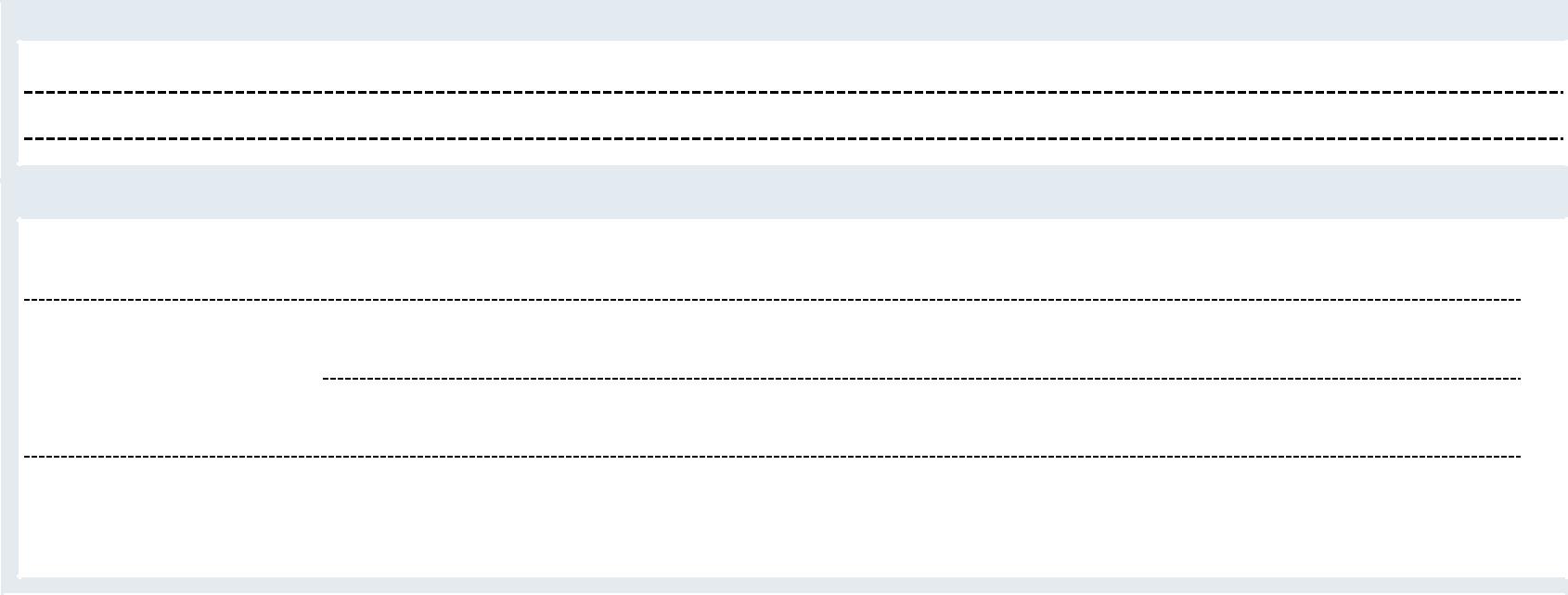 NAZWA ORGANU WŁAŚCIWEGO PROWADZĄCEGO POSTĘPOWANIE W SPRAWIE KARTY DUŻEJ RODZINY (1)ADRES ORGANU WŁAŚCIWEGO PROWADZĄCEGO POSTĘPOWANIE W SPRAWIE KARTY DUŻEJ RODZINY (1)CZĘŚĆ I - Dane wnioskodawcyImię…………………………………………………………………………………………………………………………………………………………………………………………………………………………………………..02. Nazwisko…………………………………………………………………………………………………………………………………………………………………………………………………………………………………………..03. Numer PESEL	04. Data urodzenia (dd/mm/rrrr)	05. Seria i numer dokumentu potwierdzającego tożsamość	(Wypełnij tylko w przypadku gdy nie nadano numeru PESEL)01. Gmina / Dzielnica02. Kod pocztowy 	03. Miejscowość	04. Ulica…………………………………………….	……………………………………………………………………………..	…………………………………………………………………………………..05. Numer domu 	06. Numer lokalu	01. Gmina / Dzielnica02. Kod pocztowy 	03. Miejscowość	04. Ulica…………………………………………….	……………………………………………………………………………..	…………………………………………………………………………………..05. Numer domu 	06. Numer lokalu	DANE KONTAKTOWE01. Numer telefonu stacjonarnego (1)	02. Numer telefonu komórkowego(1)	(pod podany numer telefonu zostanie wysłana informacja SMS o możliwości odbioru kart/y)03. Adres poczty elektronicznej (2)Dotyczy osoby, która posiada telefon kontaktowy. Dotyczy osoby, która posiada adres poczty elektronicznej. CZĘŚĆ II - Członkowie rodziny wielodzietnej: Dane członka rodziny wielodzietnejCZĘŚĆ III - Oświadczenia:Oświadczam, że:powyższe dane są prawdziwe, jestem umocowany/umocowana do złożenia wniosku o przyznanie Karty Dużej Rodziny lub wydanie duplikatu Karty Dużej Rodziny oraz do odebrania Karty Dużej Rodziny lub duplikatu Karty Dużej Rodziny w imieniu członków rodziny wielodzietnej, wskazanych w niniejszym wniosku. Do wniosku dołączam następujące dokumenty:………………………………………………………………………………………………………………………………………………………………………………………………………………………………………………………………………………………………………………………………………………………………………………………………………………………………………………………………………………………………………………………………………………………………………………………………………………………………………………………………………………………………………………………………………………………………………………………………………………………………………………………………………………………………………………………………………………………………………………………………Oświadczam, że jestem świadoma/świadomy odpowiedzialności karnej za złożenie fałszywego oświadczenia.	…………………………………….	………………………………	………………………………………………	(Miejscowość)	(Data)	(Podpis wnioskodawcy)01.01.01.Gmina / DzielnicaGmina / DzielnicaGmina / DzielnicaGmina / DzielnicaGmina / DzielnicaGmina / DzielnicaGmina / DzielnicaGmina / DzielnicaGmina / DzielnicaGmina / DzielnicaGmina / Dzielnica02.02.02.Kod pocztowyKod pocztowyKod pocztowyKod pocztowyKod pocztowyKod pocztowyKod pocztowy03. Miejscowość03. Miejscowość03. Miejscowość03. Miejscowość-04.04.04. Ulica Ulica Ulica Ulica Ulica Ulica Ulica Ulica Ulica Ulica Ulica05.05.05. Numer domu Numer domu Numer domu Numer domu Numer domu Numer domu Numer domu Numer domu Numer domu06. Numer lokalu06. Numer lokalu…………………………………………..…………………………………………..…………………………………………..…………………………………………..…………………………………………..…………………………………………..…………………………………………..…………………………………………..…………………………………………..…………………………………………..(1) Przez organ właściwy rozumie się wójta, burmistrza lub prezydent miasta właściwego ze względu na miejsce zamieszkania osoby składającej wniosek(1) Przez organ właściwy rozumie się wójta, burmistrza lub prezydent miasta właściwego ze względu na miejsce zamieszkania osoby składającej wniosek(1) Przez organ właściwy rozumie się wójta, burmistrza lub prezydent miasta właściwego ze względu na miejsce zamieszkania osoby składającej wniosek(1) Przez organ właściwy rozumie się wójta, burmistrza lub prezydent miasta właściwego ze względu na miejsce zamieszkania osoby składającej wniosek(1) Przez organ właściwy rozumie się wójta, burmistrza lub prezydent miasta właściwego ze względu na miejsce zamieszkania osoby składającej wniosek(1) Przez organ właściwy rozumie się wójta, burmistrza lub prezydent miasta właściwego ze względu na miejsce zamieszkania osoby składającej wniosek(1) Przez organ właściwy rozumie się wójta, burmistrza lub prezydent miasta właściwego ze względu na miejsce zamieszkania osoby składającej wniosek(1) Przez organ właściwy rozumie się wójta, burmistrza lub prezydent miasta właściwego ze względu na miejsce zamieszkania osoby składającej wniosek(1) Przez organ właściwy rozumie się wójta, burmistrza lub prezydent miasta właściwego ze względu na miejsce zamieszkania osoby składającej wniosek(1) Przez organ właściwy rozumie się wójta, burmistrza lub prezydent miasta właściwego ze względu na miejsce zamieszkania osoby składającej wniosek(1) Przez organ właściwy rozumie się wójta, burmistrza lub prezydent miasta właściwego ze względu na miejsce zamieszkania osoby składającej wniosek(1) Przez organ właściwy rozumie się wójta, burmistrza lub prezydent miasta właściwego ze względu na miejsce zamieszkania osoby składającej wniosekDANE IDENTYFIKACYJNEADRES ZAMIESZKANIAADRES DO KORESPONDENCJI (Wypełnij wyłącznie w przypadku, gdy adres do korespondencji jest inny niż miejsce zamieszkania)DLA CZŁONKA RODZINY WIELODZIETNEJ WSKAZANEJ PONIŻEJ: (1)DLA CZŁONKA RODZINY WIELODZIETNEJ WSKAZANEJ PONIŻEJ: (1)DLA CZŁONKA RODZINY WIELODZIETNEJ WSKAZANEJ PONIŻEJ: (1)DLA CZŁONKA RODZINY WIELODZIETNEJ WSKAZANEJ PONIŻEJ: (1)DLA CZŁONKA RODZINY WIELODZIETNEJ WSKAZANEJ PONIŻEJ: (1)DLA CZŁONKA RODZINY WIELODZIETNEJ WSKAZANEJ PONIŻEJ: (1)DLA CZŁONKA RODZINY WIELODZIETNEJ WSKAZANEJ PONIŻEJ: (1)DLA CZŁONKA RODZINY WIELODZIETNEJ WSKAZANEJ PONIŻEJ: (1)DLA CZŁONKA RODZINY WIELODZIETNEJ WSKAZANEJ PONIŻEJ: (1)DLA CZŁONKA RODZINY WIELODZIETNEJ WSKAZANEJ PONIŻEJ: (1)DLA CZŁONKA RODZINY WIELODZIETNEJ WSKAZANEJ PONIŻEJ: (1)DLA CZŁONKA RODZINY WIELODZIETNEJ WSKAZANEJ PONIŻEJ: (1)wnoszę o przyznanie dodatkowej formy Karty Dużej Rodziny (członek rodziny wielodzietnej posiada ważną Kartę w formie tradycyjnej bądź elektronicznej)(2)wnoszę o przyznanie Karty Dużej RodzinyPodrodzaj wniosku: nowa rodzina / uzupełnienie rodzinywnoszę o wydanie duplikatu Karty Dużej RodzinyPowód wydania Karty: kradzież Karty / utrata Karty w inny sposób / zgubienie Kartywnoszę o przyznanie Karty Dużej Rodziny dla nowego członka rodziny wielodzietnejwnoszę o przyznanie nowej Karty Dużej Rodziny dla członka rodziny wielodzietnej, który był wcześniej jej posiadaczemPowód wydania Karty: przedłużenie terminu ważności Karty / zmiana danych na Karciewnoszę o przyznanie dodatkowej formy Karty Dużej Rodziny (członek rodziny wielodzietnej posiada ważną Kartę w formie tradycyjnej bądź elektronicznej)(2)wnoszę o przyznanie Karty Dużej RodzinyPodrodzaj wniosku: nowa rodzina / uzupełnienie rodzinywnoszę o wydanie duplikatu Karty Dużej RodzinyPowód wydania Karty: kradzież Karty / utrata Karty w inny sposób / zgubienie Kartywnoszę o przyznanie Karty Dużej Rodziny dla nowego członka rodziny wielodzietnejwnoszę o przyznanie nowej Karty Dużej Rodziny dla członka rodziny wielodzietnej, który był wcześniej jej posiadaczemPowód wydania Karty: przedłużenie terminu ważności Karty / zmiana danych na Karciewnoszę o przyznanie dodatkowej formy Karty Dużej Rodziny (członek rodziny wielodzietnej posiada ważną Kartę w formie tradycyjnej bądź elektronicznej)(2)wnoszę o przyznanie Karty Dużej RodzinyPodrodzaj wniosku: nowa rodzina / uzupełnienie rodzinywnoszę o wydanie duplikatu Karty Dużej RodzinyPowód wydania Karty: kradzież Karty / utrata Karty w inny sposób / zgubienie Kartywnoszę o przyznanie Karty Dużej Rodziny dla nowego członka rodziny wielodzietnejwnoszę o przyznanie nowej Karty Dużej Rodziny dla członka rodziny wielodzietnej, który był wcześniej jej posiadaczemPowód wydania Karty: przedłużenie terminu ważności Karty / zmiana danych na Karciewnoszę o przyznanie dodatkowej formy Karty Dużej Rodziny (członek rodziny wielodzietnej posiada ważną Kartę w formie tradycyjnej bądź elektronicznej)(2)wnoszę o przyznanie Karty Dużej RodzinyPodrodzaj wniosku: nowa rodzina / uzupełnienie rodzinywnoszę o wydanie duplikatu Karty Dużej RodzinyPowód wydania Karty: kradzież Karty / utrata Karty w inny sposób / zgubienie Kartywnoszę o przyznanie Karty Dużej Rodziny dla nowego członka rodziny wielodzietnejwnoszę o przyznanie nowej Karty Dużej Rodziny dla członka rodziny wielodzietnej, który był wcześniej jej posiadaczemPowód wydania Karty: przedłużenie terminu ważności Karty / zmiana danych na Karciewnoszę o przyznanie dodatkowej formy Karty Dużej Rodziny (członek rodziny wielodzietnej posiada ważną Kartę w formie tradycyjnej bądź elektronicznej)(2)wnoszę o przyznanie Karty Dużej RodzinyPodrodzaj wniosku: nowa rodzina / uzupełnienie rodzinywnoszę o wydanie duplikatu Karty Dużej RodzinyPowód wydania Karty: kradzież Karty / utrata Karty w inny sposób / zgubienie Kartywnoszę o przyznanie Karty Dużej Rodziny dla nowego członka rodziny wielodzietnejwnoszę o przyznanie nowej Karty Dużej Rodziny dla członka rodziny wielodzietnej, który był wcześniej jej posiadaczemPowód wydania Karty: przedłużenie terminu ważności Karty / zmiana danych na Karciewnoszę o przyznanie dodatkowej formy Karty Dużej Rodziny (członek rodziny wielodzietnej posiada ważną Kartę w formie tradycyjnej bądź elektronicznej)(2)wnoszę o przyznanie Karty Dużej RodzinyPodrodzaj wniosku: nowa rodzina / uzupełnienie rodzinywnoszę o wydanie duplikatu Karty Dużej RodzinyPowód wydania Karty: kradzież Karty / utrata Karty w inny sposób / zgubienie Kartywnoszę o przyznanie Karty Dużej Rodziny dla nowego członka rodziny wielodzietnejwnoszę o przyznanie nowej Karty Dużej Rodziny dla członka rodziny wielodzietnej, który był wcześniej jej posiadaczemPowód wydania Karty: przedłużenie terminu ważności Karty / zmiana danych na Karciewnoszę o przyznanie dodatkowej formy Karty Dużej Rodziny (członek rodziny wielodzietnej posiada ważną Kartę w formie tradycyjnej bądź elektronicznej)(2)wnoszę o przyznanie Karty Dużej RodzinyPodrodzaj wniosku: nowa rodzina / uzupełnienie rodzinywnoszę o wydanie duplikatu Karty Dużej RodzinyPowód wydania Karty: kradzież Karty / utrata Karty w inny sposób / zgubienie Kartywnoszę o przyznanie Karty Dużej Rodziny dla nowego członka rodziny wielodzietnejwnoszę o przyznanie nowej Karty Dużej Rodziny dla członka rodziny wielodzietnej, który był wcześniej jej posiadaczemPowód wydania Karty: przedłużenie terminu ważności Karty / zmiana danych na Karciewnoszę o przyznanie dodatkowej formy Karty Dużej Rodziny (członek rodziny wielodzietnej posiada ważną Kartę w formie tradycyjnej bądź elektronicznej)(2)wnoszę o przyznanie Karty Dużej RodzinyPodrodzaj wniosku: nowa rodzina / uzupełnienie rodzinywnoszę o wydanie duplikatu Karty Dużej RodzinyPowód wydania Karty: kradzież Karty / utrata Karty w inny sposób / zgubienie Kartywnoszę o przyznanie Karty Dużej Rodziny dla nowego członka rodziny wielodzietnejwnoszę o przyznanie nowej Karty Dużej Rodziny dla członka rodziny wielodzietnej, który był wcześniej jej posiadaczemPowód wydania Karty: przedłużenie terminu ważności Karty / zmiana danych na Karciewnoszę o przyznanie dodatkowej formy Karty Dużej Rodziny (członek rodziny wielodzietnej posiada ważną Kartę w formie tradycyjnej bądź elektronicznej)(2)wnoszę o przyznanie Karty Dużej RodzinyPodrodzaj wniosku: nowa rodzina / uzupełnienie rodzinywnoszę o wydanie duplikatu Karty Dużej RodzinyPowód wydania Karty: kradzież Karty / utrata Karty w inny sposób / zgubienie Kartywnoszę o przyznanie Karty Dużej Rodziny dla nowego członka rodziny wielodzietnejwnoszę o przyznanie nowej Karty Dużej Rodziny dla członka rodziny wielodzietnej, który był wcześniej jej posiadaczemPowód wydania Karty: przedłużenie terminu ważności Karty / zmiana danych na Karciewnoszę o przyznanie dodatkowej formy Karty Dużej Rodziny (członek rodziny wielodzietnej posiada ważną Kartę w formie tradycyjnej bądź elektronicznej)(2)wnoszę o przyznanie Karty Dużej RodzinyPodrodzaj wniosku: nowa rodzina / uzupełnienie rodzinywnoszę o wydanie duplikatu Karty Dużej RodzinyPowód wydania Karty: kradzież Karty / utrata Karty w inny sposób / zgubienie Kartywnoszę o przyznanie Karty Dużej Rodziny dla nowego członka rodziny wielodzietnejwnoszę o przyznanie nowej Karty Dużej Rodziny dla członka rodziny wielodzietnej, który był wcześniej jej posiadaczemPowód wydania Karty: przedłużenie terminu ważności Karty / zmiana danych na KarcieW formie:tradycyjnej (plastikowej)elektronicznej (3)W formie:tradycyjnej (plastikowej)elektronicznej (3)nie wnoszę o przyznanie Karty Dużej RodzinyPrzyznanie obu form Karty jest bezpłatne, natomiast wniosek o domówienie drugiej (dodatkowej) formy Karty podlega opłacie w wysokości 9,21zł (za każdą kartę). Wniosek o duplikat Karty podlega opłacie w wysokości 9,40zł (za każdy duplikat). Opłaty wnosi się do gminy właściwej ze względu na miejsce zamieszkania członka rodziny wielodzietnej.Przyznanie dodatkowej formy Karty Dużej Rodziny jest możliwe wyłącznie wtedy, gdy członek rodziny wielodzietnej posiada ważną Kartę. Jeżeli członek rodziny wielodzietnej posiada Kartę tradycyjną (plastikową), może wnosić o przyznanie Karty w formie elektronicznej, a jeśli posiada Kartę elektroniczną, może wnosić o przyznanie Karty tradycyjnej (plastikowej). Dodatkowa forma Karty ma zawsze te same dane, co Karta posiadana dotychczas, a zatem w przypadku zmiany danych na Karcie, konieczności przyznania Karty z nowym terminem ważności, jak również w przypadku utracenia dotychczas posiadanej Karty w formie tradycyjnej (plastikowej), konieczny jest wybór innego rodzaju wniosku. W przypadku wyboru tego rodzaju wniosku dla członka rodziny wielodzietnej nie musisz wypełniać danych służących do weryfikacji prawa do posiadania Karty, a jedynie imię (imiona), nazwisko, numer PESEL lub serię i numer dokumentu potwierdzającego tożsamość, datę urodzenia, a w przypadku wnioskowania o Kartę w formie elektronicznej – także numer telefonu, adres e-mail oraz informację o osobach, które będą mogły wyświetlać Kartę tego członka rodziny wielodzietnej.Dla każdego rodzaju wniosku, poza sytuacją, gdy dla danego członka rodziny wielodzietnej wnioskodawca nie wnosi o przyznanie Karty, konieczny jest wybór formy Karty – możliwy jest wybór Karty tradycyjnej (plastikowej), Karty elektronicznej lub obu tych form. Jeżeli wniosek dotyczy przyznania dodatkowej formy Karty, należy wybrać tylko tę formę, której członek rodziny wielodzietnej obecnie nie posiada.W przypadku wyboru elektronicznej formy karty  wypełnij ZKDR-04 informację o osobach, które będą mogły wyświetlać kartę elektroniczną na swoich urządzenia mobilnychnie wnoszę o przyznanie Karty Dużej RodzinyPrzyznanie obu form Karty jest bezpłatne, natomiast wniosek o domówienie drugiej (dodatkowej) formy Karty podlega opłacie w wysokości 9,21zł (za każdą kartę). Wniosek o duplikat Karty podlega opłacie w wysokości 9,40zł (za każdy duplikat). Opłaty wnosi się do gminy właściwej ze względu na miejsce zamieszkania członka rodziny wielodzietnej.Przyznanie dodatkowej formy Karty Dużej Rodziny jest możliwe wyłącznie wtedy, gdy członek rodziny wielodzietnej posiada ważną Kartę. Jeżeli członek rodziny wielodzietnej posiada Kartę tradycyjną (plastikową), może wnosić o przyznanie Karty w formie elektronicznej, a jeśli posiada Kartę elektroniczną, może wnosić o przyznanie Karty tradycyjnej (plastikowej). Dodatkowa forma Karty ma zawsze te same dane, co Karta posiadana dotychczas, a zatem w przypadku zmiany danych na Karcie, konieczności przyznania Karty z nowym terminem ważności, jak również w przypadku utracenia dotychczas posiadanej Karty w formie tradycyjnej (plastikowej), konieczny jest wybór innego rodzaju wniosku. W przypadku wyboru tego rodzaju wniosku dla członka rodziny wielodzietnej nie musisz wypełniać danych służących do weryfikacji prawa do posiadania Karty, a jedynie imię (imiona), nazwisko, numer PESEL lub serię i numer dokumentu potwierdzającego tożsamość, datę urodzenia, a w przypadku wnioskowania o Kartę w formie elektronicznej – także numer telefonu, adres e-mail oraz informację o osobach, które będą mogły wyświetlać Kartę tego członka rodziny wielodzietnej.Dla każdego rodzaju wniosku, poza sytuacją, gdy dla danego członka rodziny wielodzietnej wnioskodawca nie wnosi o przyznanie Karty, konieczny jest wybór formy Karty – możliwy jest wybór Karty tradycyjnej (plastikowej), Karty elektronicznej lub obu tych form. Jeżeli wniosek dotyczy przyznania dodatkowej formy Karty, należy wybrać tylko tę formę, której członek rodziny wielodzietnej obecnie nie posiada.W przypadku wyboru elektronicznej formy karty  wypełnij ZKDR-04 informację o osobach, które będą mogły wyświetlać kartę elektroniczną na swoich urządzenia mobilnychnie wnoszę o przyznanie Karty Dużej RodzinyPrzyznanie obu form Karty jest bezpłatne, natomiast wniosek o domówienie drugiej (dodatkowej) formy Karty podlega opłacie w wysokości 9,21zł (za każdą kartę). Wniosek o duplikat Karty podlega opłacie w wysokości 9,40zł (za każdy duplikat). Opłaty wnosi się do gminy właściwej ze względu na miejsce zamieszkania członka rodziny wielodzietnej.Przyznanie dodatkowej formy Karty Dużej Rodziny jest możliwe wyłącznie wtedy, gdy członek rodziny wielodzietnej posiada ważną Kartę. Jeżeli członek rodziny wielodzietnej posiada Kartę tradycyjną (plastikową), może wnosić o przyznanie Karty w formie elektronicznej, a jeśli posiada Kartę elektroniczną, może wnosić o przyznanie Karty tradycyjnej (plastikowej). Dodatkowa forma Karty ma zawsze te same dane, co Karta posiadana dotychczas, a zatem w przypadku zmiany danych na Karcie, konieczności przyznania Karty z nowym terminem ważności, jak również w przypadku utracenia dotychczas posiadanej Karty w formie tradycyjnej (plastikowej), konieczny jest wybór innego rodzaju wniosku. W przypadku wyboru tego rodzaju wniosku dla członka rodziny wielodzietnej nie musisz wypełniać danych służących do weryfikacji prawa do posiadania Karty, a jedynie imię (imiona), nazwisko, numer PESEL lub serię i numer dokumentu potwierdzającego tożsamość, datę urodzenia, a w przypadku wnioskowania o Kartę w formie elektronicznej – także numer telefonu, adres e-mail oraz informację o osobach, które będą mogły wyświetlać Kartę tego członka rodziny wielodzietnej.Dla każdego rodzaju wniosku, poza sytuacją, gdy dla danego członka rodziny wielodzietnej wnioskodawca nie wnosi o przyznanie Karty, konieczny jest wybór formy Karty – możliwy jest wybór Karty tradycyjnej (plastikowej), Karty elektronicznej lub obu tych form. Jeżeli wniosek dotyczy przyznania dodatkowej formy Karty, należy wybrać tylko tę formę, której członek rodziny wielodzietnej obecnie nie posiada.W przypadku wyboru elektronicznej formy karty  wypełnij ZKDR-04 informację o osobach, które będą mogły wyświetlać kartę elektroniczną na swoich urządzenia mobilnychnie wnoszę o przyznanie Karty Dużej RodzinyPrzyznanie obu form Karty jest bezpłatne, natomiast wniosek o domówienie drugiej (dodatkowej) formy Karty podlega opłacie w wysokości 9,21zł (za każdą kartę). Wniosek o duplikat Karty podlega opłacie w wysokości 9,40zł (za każdy duplikat). Opłaty wnosi się do gminy właściwej ze względu na miejsce zamieszkania członka rodziny wielodzietnej.Przyznanie dodatkowej formy Karty Dużej Rodziny jest możliwe wyłącznie wtedy, gdy członek rodziny wielodzietnej posiada ważną Kartę. Jeżeli członek rodziny wielodzietnej posiada Kartę tradycyjną (plastikową), może wnosić o przyznanie Karty w formie elektronicznej, a jeśli posiada Kartę elektroniczną, może wnosić o przyznanie Karty tradycyjnej (plastikowej). Dodatkowa forma Karty ma zawsze te same dane, co Karta posiadana dotychczas, a zatem w przypadku zmiany danych na Karcie, konieczności przyznania Karty z nowym terminem ważności, jak również w przypadku utracenia dotychczas posiadanej Karty w formie tradycyjnej (plastikowej), konieczny jest wybór innego rodzaju wniosku. W przypadku wyboru tego rodzaju wniosku dla członka rodziny wielodzietnej nie musisz wypełniać danych służących do weryfikacji prawa do posiadania Karty, a jedynie imię (imiona), nazwisko, numer PESEL lub serię i numer dokumentu potwierdzającego tożsamość, datę urodzenia, a w przypadku wnioskowania o Kartę w formie elektronicznej – także numer telefonu, adres e-mail oraz informację o osobach, które będą mogły wyświetlać Kartę tego członka rodziny wielodzietnej.Dla każdego rodzaju wniosku, poza sytuacją, gdy dla danego członka rodziny wielodzietnej wnioskodawca nie wnosi o przyznanie Karty, konieczny jest wybór formy Karty – możliwy jest wybór Karty tradycyjnej (plastikowej), Karty elektronicznej lub obu tych form. Jeżeli wniosek dotyczy przyznania dodatkowej formy Karty, należy wybrać tylko tę formę, której członek rodziny wielodzietnej obecnie nie posiada.W przypadku wyboru elektronicznej formy karty  wypełnij ZKDR-04 informację o osobach, które będą mogły wyświetlać kartę elektroniczną na swoich urządzenia mobilnychnie wnoszę o przyznanie Karty Dużej RodzinyPrzyznanie obu form Karty jest bezpłatne, natomiast wniosek o domówienie drugiej (dodatkowej) formy Karty podlega opłacie w wysokości 9,21zł (za każdą kartę). Wniosek o duplikat Karty podlega opłacie w wysokości 9,40zł (za każdy duplikat). Opłaty wnosi się do gminy właściwej ze względu na miejsce zamieszkania członka rodziny wielodzietnej.Przyznanie dodatkowej formy Karty Dużej Rodziny jest możliwe wyłącznie wtedy, gdy członek rodziny wielodzietnej posiada ważną Kartę. Jeżeli członek rodziny wielodzietnej posiada Kartę tradycyjną (plastikową), może wnosić o przyznanie Karty w formie elektronicznej, a jeśli posiada Kartę elektroniczną, może wnosić o przyznanie Karty tradycyjnej (plastikowej). Dodatkowa forma Karty ma zawsze te same dane, co Karta posiadana dotychczas, a zatem w przypadku zmiany danych na Karcie, konieczności przyznania Karty z nowym terminem ważności, jak również w przypadku utracenia dotychczas posiadanej Karty w formie tradycyjnej (plastikowej), konieczny jest wybór innego rodzaju wniosku. W przypadku wyboru tego rodzaju wniosku dla członka rodziny wielodzietnej nie musisz wypełniać danych służących do weryfikacji prawa do posiadania Karty, a jedynie imię (imiona), nazwisko, numer PESEL lub serię i numer dokumentu potwierdzającego tożsamość, datę urodzenia, a w przypadku wnioskowania o Kartę w formie elektronicznej – także numer telefonu, adres e-mail oraz informację o osobach, które będą mogły wyświetlać Kartę tego członka rodziny wielodzietnej.Dla każdego rodzaju wniosku, poza sytuacją, gdy dla danego członka rodziny wielodzietnej wnioskodawca nie wnosi o przyznanie Karty, konieczny jest wybór formy Karty – możliwy jest wybór Karty tradycyjnej (plastikowej), Karty elektronicznej lub obu tych form. Jeżeli wniosek dotyczy przyznania dodatkowej formy Karty, należy wybrać tylko tę formę, której członek rodziny wielodzietnej obecnie nie posiada.W przypadku wyboru elektronicznej formy karty  wypełnij ZKDR-04 informację o osobach, które będą mogły wyświetlać kartę elektroniczną na swoich urządzenia mobilnychnie wnoszę o przyznanie Karty Dużej RodzinyPrzyznanie obu form Karty jest bezpłatne, natomiast wniosek o domówienie drugiej (dodatkowej) formy Karty podlega opłacie w wysokości 9,21zł (za każdą kartę). Wniosek o duplikat Karty podlega opłacie w wysokości 9,40zł (za każdy duplikat). Opłaty wnosi się do gminy właściwej ze względu na miejsce zamieszkania członka rodziny wielodzietnej.Przyznanie dodatkowej formy Karty Dużej Rodziny jest możliwe wyłącznie wtedy, gdy członek rodziny wielodzietnej posiada ważną Kartę. Jeżeli członek rodziny wielodzietnej posiada Kartę tradycyjną (plastikową), może wnosić o przyznanie Karty w formie elektronicznej, a jeśli posiada Kartę elektroniczną, może wnosić o przyznanie Karty tradycyjnej (plastikowej). Dodatkowa forma Karty ma zawsze te same dane, co Karta posiadana dotychczas, a zatem w przypadku zmiany danych na Karcie, konieczności przyznania Karty z nowym terminem ważności, jak również w przypadku utracenia dotychczas posiadanej Karty w formie tradycyjnej (plastikowej), konieczny jest wybór innego rodzaju wniosku. W przypadku wyboru tego rodzaju wniosku dla członka rodziny wielodzietnej nie musisz wypełniać danych służących do weryfikacji prawa do posiadania Karty, a jedynie imię (imiona), nazwisko, numer PESEL lub serię i numer dokumentu potwierdzającego tożsamość, datę urodzenia, a w przypadku wnioskowania o Kartę w formie elektronicznej – także numer telefonu, adres e-mail oraz informację o osobach, które będą mogły wyświetlać Kartę tego członka rodziny wielodzietnej.Dla każdego rodzaju wniosku, poza sytuacją, gdy dla danego członka rodziny wielodzietnej wnioskodawca nie wnosi o przyznanie Karty, konieczny jest wybór formy Karty – możliwy jest wybór Karty tradycyjnej (plastikowej), Karty elektronicznej lub obu tych form. Jeżeli wniosek dotyczy przyznania dodatkowej formy Karty, należy wybrać tylko tę formę, której członek rodziny wielodzietnej obecnie nie posiada.W przypadku wyboru elektronicznej formy karty  wypełnij ZKDR-04 informację o osobach, które będą mogły wyświetlać kartę elektroniczną na swoich urządzenia mobilnychnie wnoszę o przyznanie Karty Dużej RodzinyPrzyznanie obu form Karty jest bezpłatne, natomiast wniosek o domówienie drugiej (dodatkowej) formy Karty podlega opłacie w wysokości 9,21zł (za każdą kartę). Wniosek o duplikat Karty podlega opłacie w wysokości 9,40zł (za każdy duplikat). Opłaty wnosi się do gminy właściwej ze względu na miejsce zamieszkania członka rodziny wielodzietnej.Przyznanie dodatkowej formy Karty Dużej Rodziny jest możliwe wyłącznie wtedy, gdy członek rodziny wielodzietnej posiada ważną Kartę. Jeżeli członek rodziny wielodzietnej posiada Kartę tradycyjną (plastikową), może wnosić o przyznanie Karty w formie elektronicznej, a jeśli posiada Kartę elektroniczną, może wnosić o przyznanie Karty tradycyjnej (plastikowej). Dodatkowa forma Karty ma zawsze te same dane, co Karta posiadana dotychczas, a zatem w przypadku zmiany danych na Karcie, konieczności przyznania Karty z nowym terminem ważności, jak również w przypadku utracenia dotychczas posiadanej Karty w formie tradycyjnej (plastikowej), konieczny jest wybór innego rodzaju wniosku. W przypadku wyboru tego rodzaju wniosku dla członka rodziny wielodzietnej nie musisz wypełniać danych służących do weryfikacji prawa do posiadania Karty, a jedynie imię (imiona), nazwisko, numer PESEL lub serię i numer dokumentu potwierdzającego tożsamość, datę urodzenia, a w przypadku wnioskowania o Kartę w formie elektronicznej – także numer telefonu, adres e-mail oraz informację o osobach, które będą mogły wyświetlać Kartę tego członka rodziny wielodzietnej.Dla każdego rodzaju wniosku, poza sytuacją, gdy dla danego członka rodziny wielodzietnej wnioskodawca nie wnosi o przyznanie Karty, konieczny jest wybór formy Karty – możliwy jest wybór Karty tradycyjnej (plastikowej), Karty elektronicznej lub obu tych form. Jeżeli wniosek dotyczy przyznania dodatkowej formy Karty, należy wybrać tylko tę formę, której członek rodziny wielodzietnej obecnie nie posiada.W przypadku wyboru elektronicznej formy karty  wypełnij ZKDR-04 informację o osobach, które będą mogły wyświetlać kartę elektroniczną na swoich urządzenia mobilnychnie wnoszę o przyznanie Karty Dużej RodzinyPrzyznanie obu form Karty jest bezpłatne, natomiast wniosek o domówienie drugiej (dodatkowej) formy Karty podlega opłacie w wysokości 9,21zł (za każdą kartę). Wniosek o duplikat Karty podlega opłacie w wysokości 9,40zł (za każdy duplikat). Opłaty wnosi się do gminy właściwej ze względu na miejsce zamieszkania członka rodziny wielodzietnej.Przyznanie dodatkowej formy Karty Dużej Rodziny jest możliwe wyłącznie wtedy, gdy członek rodziny wielodzietnej posiada ważną Kartę. Jeżeli członek rodziny wielodzietnej posiada Kartę tradycyjną (plastikową), może wnosić o przyznanie Karty w formie elektronicznej, a jeśli posiada Kartę elektroniczną, może wnosić o przyznanie Karty tradycyjnej (plastikowej). Dodatkowa forma Karty ma zawsze te same dane, co Karta posiadana dotychczas, a zatem w przypadku zmiany danych na Karcie, konieczności przyznania Karty z nowym terminem ważności, jak również w przypadku utracenia dotychczas posiadanej Karty w formie tradycyjnej (plastikowej), konieczny jest wybór innego rodzaju wniosku. W przypadku wyboru tego rodzaju wniosku dla członka rodziny wielodzietnej nie musisz wypełniać danych służących do weryfikacji prawa do posiadania Karty, a jedynie imię (imiona), nazwisko, numer PESEL lub serię i numer dokumentu potwierdzającego tożsamość, datę urodzenia, a w przypadku wnioskowania o Kartę w formie elektronicznej – także numer telefonu, adres e-mail oraz informację o osobach, które będą mogły wyświetlać Kartę tego członka rodziny wielodzietnej.Dla każdego rodzaju wniosku, poza sytuacją, gdy dla danego członka rodziny wielodzietnej wnioskodawca nie wnosi o przyznanie Karty, konieczny jest wybór formy Karty – możliwy jest wybór Karty tradycyjnej (plastikowej), Karty elektronicznej lub obu tych form. Jeżeli wniosek dotyczy przyznania dodatkowej formy Karty, należy wybrać tylko tę formę, której członek rodziny wielodzietnej obecnie nie posiada.W przypadku wyboru elektronicznej formy karty  wypełnij ZKDR-04 informację o osobach, które będą mogły wyświetlać kartę elektroniczną na swoich urządzenia mobilnychnie wnoszę o przyznanie Karty Dużej RodzinyPrzyznanie obu form Karty jest bezpłatne, natomiast wniosek o domówienie drugiej (dodatkowej) formy Karty podlega opłacie w wysokości 9,21zł (za każdą kartę). Wniosek o duplikat Karty podlega opłacie w wysokości 9,40zł (za każdy duplikat). Opłaty wnosi się do gminy właściwej ze względu na miejsce zamieszkania członka rodziny wielodzietnej.Przyznanie dodatkowej formy Karty Dużej Rodziny jest możliwe wyłącznie wtedy, gdy członek rodziny wielodzietnej posiada ważną Kartę. Jeżeli członek rodziny wielodzietnej posiada Kartę tradycyjną (plastikową), może wnosić o przyznanie Karty w formie elektronicznej, a jeśli posiada Kartę elektroniczną, może wnosić o przyznanie Karty tradycyjnej (plastikowej). Dodatkowa forma Karty ma zawsze te same dane, co Karta posiadana dotychczas, a zatem w przypadku zmiany danych na Karcie, konieczności przyznania Karty z nowym terminem ważności, jak również w przypadku utracenia dotychczas posiadanej Karty w formie tradycyjnej (plastikowej), konieczny jest wybór innego rodzaju wniosku. W przypadku wyboru tego rodzaju wniosku dla członka rodziny wielodzietnej nie musisz wypełniać danych służących do weryfikacji prawa do posiadania Karty, a jedynie imię (imiona), nazwisko, numer PESEL lub serię i numer dokumentu potwierdzającego tożsamość, datę urodzenia, a w przypadku wnioskowania o Kartę w formie elektronicznej – także numer telefonu, adres e-mail oraz informację o osobach, które będą mogły wyświetlać Kartę tego członka rodziny wielodzietnej.Dla każdego rodzaju wniosku, poza sytuacją, gdy dla danego członka rodziny wielodzietnej wnioskodawca nie wnosi o przyznanie Karty, konieczny jest wybór formy Karty – możliwy jest wybór Karty tradycyjnej (plastikowej), Karty elektronicznej lub obu tych form. Jeżeli wniosek dotyczy przyznania dodatkowej formy Karty, należy wybrać tylko tę formę, której członek rodziny wielodzietnej obecnie nie posiada.W przypadku wyboru elektronicznej formy karty  wypełnij ZKDR-04 informację o osobach, które będą mogły wyświetlać kartę elektroniczną na swoich urządzenia mobilnychnie wnoszę o przyznanie Karty Dużej RodzinyPrzyznanie obu form Karty jest bezpłatne, natomiast wniosek o domówienie drugiej (dodatkowej) formy Karty podlega opłacie w wysokości 9,21zł (za każdą kartę). Wniosek o duplikat Karty podlega opłacie w wysokości 9,40zł (za każdy duplikat). Opłaty wnosi się do gminy właściwej ze względu na miejsce zamieszkania członka rodziny wielodzietnej.Przyznanie dodatkowej formy Karty Dużej Rodziny jest możliwe wyłącznie wtedy, gdy członek rodziny wielodzietnej posiada ważną Kartę. Jeżeli członek rodziny wielodzietnej posiada Kartę tradycyjną (plastikową), może wnosić o przyznanie Karty w formie elektronicznej, a jeśli posiada Kartę elektroniczną, może wnosić o przyznanie Karty tradycyjnej (plastikowej). Dodatkowa forma Karty ma zawsze te same dane, co Karta posiadana dotychczas, a zatem w przypadku zmiany danych na Karcie, konieczności przyznania Karty z nowym terminem ważności, jak również w przypadku utracenia dotychczas posiadanej Karty w formie tradycyjnej (plastikowej), konieczny jest wybór innego rodzaju wniosku. W przypadku wyboru tego rodzaju wniosku dla członka rodziny wielodzietnej nie musisz wypełniać danych służących do weryfikacji prawa do posiadania Karty, a jedynie imię (imiona), nazwisko, numer PESEL lub serię i numer dokumentu potwierdzającego tożsamość, datę urodzenia, a w przypadku wnioskowania o Kartę w formie elektronicznej – także numer telefonu, adres e-mail oraz informację o osobach, które będą mogły wyświetlać Kartę tego członka rodziny wielodzietnej.Dla każdego rodzaju wniosku, poza sytuacją, gdy dla danego członka rodziny wielodzietnej wnioskodawca nie wnosi o przyznanie Karty, konieczny jest wybór formy Karty – możliwy jest wybór Karty tradycyjnej (plastikowej), Karty elektronicznej lub obu tych form. Jeżeli wniosek dotyczy przyznania dodatkowej formy Karty, należy wybrać tylko tę formę, której członek rodziny wielodzietnej obecnie nie posiada.W przypadku wyboru elektronicznej formy karty  wypełnij ZKDR-04 informację o osobach, które będą mogły wyświetlać kartę elektroniczną na swoich urządzenia mobilnychnie wnoszę o przyznanie Karty Dużej RodzinyPrzyznanie obu form Karty jest bezpłatne, natomiast wniosek o domówienie drugiej (dodatkowej) formy Karty podlega opłacie w wysokości 9,21zł (za każdą kartę). Wniosek o duplikat Karty podlega opłacie w wysokości 9,40zł (za każdy duplikat). Opłaty wnosi się do gminy właściwej ze względu na miejsce zamieszkania członka rodziny wielodzietnej.Przyznanie dodatkowej formy Karty Dużej Rodziny jest możliwe wyłącznie wtedy, gdy członek rodziny wielodzietnej posiada ważną Kartę. Jeżeli członek rodziny wielodzietnej posiada Kartę tradycyjną (plastikową), może wnosić o przyznanie Karty w formie elektronicznej, a jeśli posiada Kartę elektroniczną, może wnosić o przyznanie Karty tradycyjnej (plastikowej). Dodatkowa forma Karty ma zawsze te same dane, co Karta posiadana dotychczas, a zatem w przypadku zmiany danych na Karcie, konieczności przyznania Karty z nowym terminem ważności, jak również w przypadku utracenia dotychczas posiadanej Karty w formie tradycyjnej (plastikowej), konieczny jest wybór innego rodzaju wniosku. W przypadku wyboru tego rodzaju wniosku dla członka rodziny wielodzietnej nie musisz wypełniać danych służących do weryfikacji prawa do posiadania Karty, a jedynie imię (imiona), nazwisko, numer PESEL lub serię i numer dokumentu potwierdzającego tożsamość, datę urodzenia, a w przypadku wnioskowania o Kartę w formie elektronicznej – także numer telefonu, adres e-mail oraz informację o osobach, które będą mogły wyświetlać Kartę tego członka rodziny wielodzietnej.Dla każdego rodzaju wniosku, poza sytuacją, gdy dla danego członka rodziny wielodzietnej wnioskodawca nie wnosi o przyznanie Karty, konieczny jest wybór formy Karty – możliwy jest wybór Karty tradycyjnej (plastikowej), Karty elektronicznej lub obu tych form. Jeżeli wniosek dotyczy przyznania dodatkowej formy Karty, należy wybrać tylko tę formę, której członek rodziny wielodzietnej obecnie nie posiada.W przypadku wyboru elektronicznej formy karty  wypełnij ZKDR-04 informację o osobach, które będą mogły wyświetlać kartę elektroniczną na swoich urządzenia mobilnychnie wnoszę o przyznanie Karty Dużej RodzinyPrzyznanie obu form Karty jest bezpłatne, natomiast wniosek o domówienie drugiej (dodatkowej) formy Karty podlega opłacie w wysokości 9,21zł (za każdą kartę). Wniosek o duplikat Karty podlega opłacie w wysokości 9,40zł (za każdy duplikat). Opłaty wnosi się do gminy właściwej ze względu na miejsce zamieszkania członka rodziny wielodzietnej.Przyznanie dodatkowej formy Karty Dużej Rodziny jest możliwe wyłącznie wtedy, gdy członek rodziny wielodzietnej posiada ważną Kartę. Jeżeli członek rodziny wielodzietnej posiada Kartę tradycyjną (plastikową), może wnosić o przyznanie Karty w formie elektronicznej, a jeśli posiada Kartę elektroniczną, może wnosić o przyznanie Karty tradycyjnej (plastikowej). Dodatkowa forma Karty ma zawsze te same dane, co Karta posiadana dotychczas, a zatem w przypadku zmiany danych na Karcie, konieczności przyznania Karty z nowym terminem ważności, jak również w przypadku utracenia dotychczas posiadanej Karty w formie tradycyjnej (plastikowej), konieczny jest wybór innego rodzaju wniosku. W przypadku wyboru tego rodzaju wniosku dla członka rodziny wielodzietnej nie musisz wypełniać danych służących do weryfikacji prawa do posiadania Karty, a jedynie imię (imiona), nazwisko, numer PESEL lub serię i numer dokumentu potwierdzającego tożsamość, datę urodzenia, a w przypadku wnioskowania o Kartę w formie elektronicznej – także numer telefonu, adres e-mail oraz informację o osobach, które będą mogły wyświetlać Kartę tego członka rodziny wielodzietnej.Dla każdego rodzaju wniosku, poza sytuacją, gdy dla danego członka rodziny wielodzietnej wnioskodawca nie wnosi o przyznanie Karty, konieczny jest wybór formy Karty – możliwy jest wybór Karty tradycyjnej (plastikowej), Karty elektronicznej lub obu tych form. Jeżeli wniosek dotyczy przyznania dodatkowej formy Karty, należy wybrać tylko tę formę, której członek rodziny wielodzietnej obecnie nie posiada.W przypadku wyboru elektronicznej formy karty  wypełnij ZKDR-04 informację o osobach, które będą mogły wyświetlać kartę elektroniczną na swoich urządzenia mobilnychImię pierwsze:  …………………………………………………………………………………………………………Imię drugie:      …………………………………………………………………………………………………………Nazwisko:         ……………………………………………………………………….…………………………………Imię pierwsze:  …………………………………………………………………………………………………………Imię drugie:      …………………………………………………………………………………………………………Nazwisko:         ……………………………………………………………………….…………………………………Imię pierwsze:  …………………………………………………………………………………………………………Imię drugie:      …………………………………………………………………………………………………………Nazwisko:         ……………………………………………………………………….…………………………………Imię pierwsze:  …………………………………………………………………………………………………………Imię drugie:      …………………………………………………………………………………………………………Nazwisko:         ……………………………………………………………………….…………………………………Imię pierwsze:  …………………………………………………………………………………………………………Imię drugie:      …………………………………………………………………………………………………………Nazwisko:         ……………………………………………………………………….…………………………………Imię pierwsze:  …………………………………………………………………………………………………………Imię drugie:      …………………………………………………………………………………………………………Nazwisko:         ……………………………………………………………………….…………………………………Imię pierwsze:  …………………………………………………………………………………………………………Imię drugie:      …………………………………………………………………………………………………………Nazwisko:         ……………………………………………………………………….…………………………………Imię pierwsze:  …………………………………………………………………………………………………………Imię drugie:      …………………………………………………………………………………………………………Nazwisko:         ……………………………………………………………………….…………………………………Imię pierwsze:  …………………………………………………………………………………………………………Imię drugie:      …………………………………………………………………………………………………………Nazwisko:         ……………………………………………………………………….…………………………………Imię pierwsze:  …………………………………………………………………………………………………………Imię drugie:      …………………………………………………………………………………………………………Nazwisko:         ……………………………………………………………………….…………………………………Imię pierwsze:  …………………………………………………………………………………………………………Imię drugie:      …………………………………………………………………………………………………………Nazwisko:         ……………………………………………………………………….…………………………………Imię pierwsze:  …………………………………………………………………………………………………………Imię drugie:      …………………………………………………………………………………………………………Nazwisko:         ……………………………………………………………………….…………………………………Numer PESEL: (1) …………………………………………………………………………Numer PESEL: (1) …………………………………………………………………………Numer PESEL: (1) …………………………………………………………………………Numer PESEL: (1) …………………………………………………………………………Numer PESEL: (1) …………………………………………………………………………Data urodzenia: (dd/mm/rrrr) …………………………………………………………………Data urodzenia: (dd/mm/rrrr) …………………………………………………………………Data urodzenia: (dd/mm/rrrr) …………………………………………………………………Seria i nr dok. potwierdzającego tożsamość  (Wypełnij, gdy nie nadano numeru PESEL)………………………………………………………………………………………Seria i nr dok. potwierdzającego tożsamość  (Wypełnij, gdy nie nadano numeru PESEL)………………………………………………………………………………………Seria i nr dok. potwierdzającego tożsamość  (Wypełnij, gdy nie nadano numeru PESEL)………………………………………………………………………………………Seria i nr dok. potwierdzającego tożsamość  (Wypełnij, gdy nie nadano numeru PESEL)………………………………………………………………………………………Numer telefonu komórkowego (Wypełnij, gdy nie wnioskujesz o elektroniczną formę karty): …………………………………………………………………………Numer telefonu komórkowego (Wypełnij, gdy nie wnioskujesz o elektroniczną formę karty): …………………………………………………………………………Numer telefonu komórkowego (Wypełnij, gdy nie wnioskujesz o elektroniczną formę karty): …………………………………………………………………………Numer telefonu komórkowego (Wypełnij, gdy nie wnioskujesz o elektroniczną formę karty): …………………………………………………………………………Numer telefonu komórkowego (Wypełnij, gdy nie wnioskujesz o elektroniczną formę karty): …………………………………………………………………………Adres poczty elektronicznej (Wypełnij, gdy nie wnioskujesz o elektroniczną formę karty): …………………………………………………………………Adres poczty elektronicznej (Wypełnij, gdy nie wnioskujesz o elektroniczną formę karty): …………………………………………………………………Adres poczty elektronicznej (Wypełnij, gdy nie wnioskujesz o elektroniczną formę karty): …………………………………………………………………Seria i nr dok. potwierdzającego tożsamość  (Wypełnij, gdy nie nadano numeru PESEL)………………………………………………………………………………………Seria i nr dok. potwierdzającego tożsamość  (Wypełnij, gdy nie nadano numeru PESEL)………………………………………………………………………………………Seria i nr dok. potwierdzającego tożsamość  (Wypełnij, gdy nie nadano numeru PESEL)………………………………………………………………………………………Seria i nr dok. potwierdzającego tożsamość  (Wypełnij, gdy nie nadano numeru PESEL)………………………………………………………………………………………WYPEŁNIJ W PRZYPADKU, GDY OŚWIADCZENIE DOTYCZY DZIECKA:09. Nazwisko rodowe ojca dziecka ……………………………………………................   10. Imię ojca dziecka ……………………………………………………................................11. Nazwisko rodowe matki dziecka ……………………………………………………..   12. Imię matki dziecka …………………………………………………………………………WYPEŁNIJ W PRZYPADKU, GDY OŚWIADCZENIE DOTYCZY DZIECKA:09. Nazwisko rodowe ojca dziecka ……………………………………………................   10. Imię ojca dziecka ……………………………………………………................................11. Nazwisko rodowe matki dziecka ……………………………………………………..   12. Imię matki dziecka …………………………………………………………………………WYPEŁNIJ W PRZYPADKU, GDY OŚWIADCZENIE DOTYCZY DZIECKA:09. Nazwisko rodowe ojca dziecka ……………………………………………................   10. Imię ojca dziecka ……………………………………………………................................11. Nazwisko rodowe matki dziecka ……………………………………………………..   12. Imię matki dziecka …………………………………………………………………………WYPEŁNIJ W PRZYPADKU, GDY OŚWIADCZENIE DOTYCZY DZIECKA:09. Nazwisko rodowe ojca dziecka ……………………………………………................   10. Imię ojca dziecka ……………………………………………………................................11. Nazwisko rodowe matki dziecka ……………………………………………………..   12. Imię matki dziecka …………………………………………………………………………WYPEŁNIJ W PRZYPADKU, GDY OŚWIADCZENIE DOTYCZY DZIECKA:09. Nazwisko rodowe ojca dziecka ……………………………………………................   10. Imię ojca dziecka ……………………………………………………................................11. Nazwisko rodowe matki dziecka ……………………………………………………..   12. Imię matki dziecka …………………………………………………………………………WYPEŁNIJ W PRZYPADKU, GDY OŚWIADCZENIE DOTYCZY DZIECKA:09. Nazwisko rodowe ojca dziecka ……………………………………………................   10. Imię ojca dziecka ……………………………………………………................................11. Nazwisko rodowe matki dziecka ……………………………………………………..   12. Imię matki dziecka …………………………………………………………………………WYPEŁNIJ W PRZYPADKU, GDY OŚWIADCZENIE DOTYCZY DZIECKA:09. Nazwisko rodowe ojca dziecka ……………………………………………................   10. Imię ojca dziecka ……………………………………………………................................11. Nazwisko rodowe matki dziecka ……………………………………………………..   12. Imię matki dziecka …………………………………………………………………………WYPEŁNIJ W PRZYPADKU, GDY OŚWIADCZENIE DOTYCZY DZIECKA:09. Nazwisko rodowe ojca dziecka ……………………………………………................   10. Imię ojca dziecka ……………………………………………………................................11. Nazwisko rodowe matki dziecka ……………………………………………………..   12. Imię matki dziecka …………………………………………………………………………WYPEŁNIJ W PRZYPADKU, GDY OŚWIADCZENIE DOTYCZY DZIECKA:09. Nazwisko rodowe ojca dziecka ……………………………………………................   10. Imię ojca dziecka ……………………………………………………................................11. Nazwisko rodowe matki dziecka ……………………………………………………..   12. Imię matki dziecka …………………………………………………………………………WYPEŁNIJ W PRZYPADKU, GDY OŚWIADCZENIE DOTYCZY DZIECKA:09. Nazwisko rodowe ojca dziecka ……………………………………………................   10. Imię ojca dziecka ……………………………………………………................................11. Nazwisko rodowe matki dziecka ……………………………………………………..   12. Imię matki dziecka …………………………………………………………………………WYPEŁNIJ W PRZYPADKU, GDY OŚWIADCZENIE DOTYCZY DZIECKA:09. Nazwisko rodowe ojca dziecka ……………………………………………................   10. Imię ojca dziecka ……………………………………………………................................11. Nazwisko rodowe matki dziecka ……………………………………………………..   12. Imię matki dziecka …………………………………………………………………………WYPEŁNIJ W PRZYPADKU, GDY OŚWIADCZENIE DOTYCZY DZIECKA:09. Nazwisko rodowe ojca dziecka ……………………………………………................   10. Imię ojca dziecka ……………………………………………………................................11. Nazwisko rodowe matki dziecka ……………………………………………………..   12. Imię matki dziecka …………………………………………………………………………POWYŻSZE DANE IDENTYFIKACYJNE DOTYCZĄ: (zaznacz właściwy kwadrat) POWYŻSZE DANE IDENTYFIKACYJNE DOTYCZĄ: (zaznacz właściwy kwadrat) POWYŻSZE DANE IDENTYFIKACYJNE DOTYCZĄ: (zaznacz właściwy kwadrat) POWYŻSZE DANE IDENTYFIKACYJNE DOTYCZĄ: (zaznacz właściwy kwadrat) POWYŻSZE DANE IDENTYFIKACYJNE DOTYCZĄ: (zaznacz właściwy kwadrat) POWYŻSZE DANE IDENTYFIKACYJNE DOTYCZĄ: (zaznacz właściwy kwadrat) POWYŻSZE DANE IDENTYFIKACYJNE DOTYCZĄ: (zaznacz właściwy kwadrat) POWYŻSZE DANE IDENTYFIKACYJNE DOTYCZĄ: (zaznacz właściwy kwadrat) POWYŻSZE DANE IDENTYFIKACYJNE DOTYCZĄ: (zaznacz właściwy kwadrat) POWYŻSZE DANE IDENTYFIKACYJNE DOTYCZĄ: (zaznacz właściwy kwadrat) POWYŻSZE DANE IDENTYFIKACYJNE DOTYCZĄ: (zaznacz właściwy kwadrat) POWYŻSZE DANE IDENTYFIKACYJNE DOTYCZĄ: (zaznacz właściwy kwadrat) rodzicmałżonek rodzicadziecka w wieku do 18. roku życiadziecka w wieku powyżej 18. roku życia kontynuującego naukę w szkole lub w szkole wyższejdziecka w wieku do 18. roku życia umieszczonego w rodzinie zastępczej lub rodzinnym domu dzieckaosoby, w wieku powyżej 18. roku życia, o której mowa wart. 37 ust. 2 ustawy o wspieraniu rodziny i systemie pieczy zastępczejdziecka w wieku powyżej 18. roku życia legitymującego się orzeczeniem o umiarkowanym  albo znacznym stopniu niepełnosprawnościdziecko, które było na utrzymaniu rodzica/rodziców lub małżonka rodzica, niespełniające obecnie warunków wskazanych w ustawie o Karcie Dużej Rodzinyinna osoba - niespełniająca warunków ustawy o KDRPrzez dziecko spełniające warunki wynikające z ustawy o Karcie Dużej Rodziny należy rozumieć:dziecko, które w chwili składania wniosku jest w wieku do 18 roku życia lub w wieku do 25 roku życia, jeżeli uczy się w szkole lub szkole wyższej,bez ograniczeń wiekowych, jeżeli legitymuje się orzeczeniem o umiarkowanym lub znacznym stopniu niepełnosprawności. Dziecku niespełniającemu warunków wynikających z Karty Dużej Rodziny nie przysługuje prawo do Karty Dużej Rodziny. Ponadto prawo do posiadania Karty przysługuje dziecku wyłącznie, jeżeli w dniu składania wniosku o przyznanie Karty co najmniej troje dzieci w rodzinie spełnia powyższe warunki. Rodzicowi/rodzicom oraz małżonkowi rodzica prawa do posiadania Karty przysługuje, jeśli mają lub mieli łącznie na utrzymaniu co najmniej troje dzieci, bez względu na ich wiek.rodzicmałżonek rodzicadziecka w wieku do 18. roku życiadziecka w wieku powyżej 18. roku życia kontynuującego naukę w szkole lub w szkole wyższejdziecka w wieku do 18. roku życia umieszczonego w rodzinie zastępczej lub rodzinnym domu dzieckaosoby, w wieku powyżej 18. roku życia, o której mowa wart. 37 ust. 2 ustawy o wspieraniu rodziny i systemie pieczy zastępczejdziecka w wieku powyżej 18. roku życia legitymującego się orzeczeniem o umiarkowanym  albo znacznym stopniu niepełnosprawnościdziecko, które było na utrzymaniu rodzica/rodziców lub małżonka rodzica, niespełniające obecnie warunków wskazanych w ustawie o Karcie Dużej Rodzinyinna osoba - niespełniająca warunków ustawy o KDRPrzez dziecko spełniające warunki wynikające z ustawy o Karcie Dużej Rodziny należy rozumieć:dziecko, które w chwili składania wniosku jest w wieku do 18 roku życia lub w wieku do 25 roku życia, jeżeli uczy się w szkole lub szkole wyższej,bez ograniczeń wiekowych, jeżeli legitymuje się orzeczeniem o umiarkowanym lub znacznym stopniu niepełnosprawności. Dziecku niespełniającemu warunków wynikających z Karty Dużej Rodziny nie przysługuje prawo do Karty Dużej Rodziny. Ponadto prawo do posiadania Karty przysługuje dziecku wyłącznie, jeżeli w dniu składania wniosku o przyznanie Karty co najmniej troje dzieci w rodzinie spełnia powyższe warunki. Rodzicowi/rodzicom oraz małżonkowi rodzica prawa do posiadania Karty przysługuje, jeśli mają lub mieli łącznie na utrzymaniu co najmniej troje dzieci, bez względu na ich wiek.rodzicmałżonek rodzicadziecka w wieku do 18. roku życiadziecka w wieku powyżej 18. roku życia kontynuującego naukę w szkole lub w szkole wyższejdziecka w wieku do 18. roku życia umieszczonego w rodzinie zastępczej lub rodzinnym domu dzieckaosoby, w wieku powyżej 18. roku życia, o której mowa wart. 37 ust. 2 ustawy o wspieraniu rodziny i systemie pieczy zastępczejdziecka w wieku powyżej 18. roku życia legitymującego się orzeczeniem o umiarkowanym  albo znacznym stopniu niepełnosprawnościdziecko, które było na utrzymaniu rodzica/rodziców lub małżonka rodzica, niespełniające obecnie warunków wskazanych w ustawie o Karcie Dużej Rodzinyinna osoba - niespełniająca warunków ustawy o KDRPrzez dziecko spełniające warunki wynikające z ustawy o Karcie Dużej Rodziny należy rozumieć:dziecko, które w chwili składania wniosku jest w wieku do 18 roku życia lub w wieku do 25 roku życia, jeżeli uczy się w szkole lub szkole wyższej,bez ograniczeń wiekowych, jeżeli legitymuje się orzeczeniem o umiarkowanym lub znacznym stopniu niepełnosprawności. Dziecku niespełniającemu warunków wynikających z Karty Dużej Rodziny nie przysługuje prawo do Karty Dużej Rodziny. Ponadto prawo do posiadania Karty przysługuje dziecku wyłącznie, jeżeli w dniu składania wniosku o przyznanie Karty co najmniej troje dzieci w rodzinie spełnia powyższe warunki. Rodzicowi/rodzicom oraz małżonkowi rodzica prawa do posiadania Karty przysługuje, jeśli mają lub mieli łącznie na utrzymaniu co najmniej troje dzieci, bez względu na ich wiek.rodzicmałżonek rodzicadziecka w wieku do 18. roku życiadziecka w wieku powyżej 18. roku życia kontynuującego naukę w szkole lub w szkole wyższejdziecka w wieku do 18. roku życia umieszczonego w rodzinie zastępczej lub rodzinnym domu dzieckaosoby, w wieku powyżej 18. roku życia, o której mowa wart. 37 ust. 2 ustawy o wspieraniu rodziny i systemie pieczy zastępczejdziecka w wieku powyżej 18. roku życia legitymującego się orzeczeniem o umiarkowanym  albo znacznym stopniu niepełnosprawnościdziecko, które było na utrzymaniu rodzica/rodziców lub małżonka rodzica, niespełniające obecnie warunków wskazanych w ustawie o Karcie Dużej Rodzinyinna osoba - niespełniająca warunków ustawy o KDRPrzez dziecko spełniające warunki wynikające z ustawy o Karcie Dużej Rodziny należy rozumieć:dziecko, które w chwili składania wniosku jest w wieku do 18 roku życia lub w wieku do 25 roku życia, jeżeli uczy się w szkole lub szkole wyższej,bez ograniczeń wiekowych, jeżeli legitymuje się orzeczeniem o umiarkowanym lub znacznym stopniu niepełnosprawności. Dziecku niespełniającemu warunków wynikających z Karty Dużej Rodziny nie przysługuje prawo do Karty Dużej Rodziny. Ponadto prawo do posiadania Karty przysługuje dziecku wyłącznie, jeżeli w dniu składania wniosku o przyznanie Karty co najmniej troje dzieci w rodzinie spełnia powyższe warunki. Rodzicowi/rodzicom oraz małżonkowi rodzica prawa do posiadania Karty przysługuje, jeśli mają lub mieli łącznie na utrzymaniu co najmniej troje dzieci, bez względu na ich wiek.rodzicmałżonek rodzicadziecka w wieku do 18. roku życiadziecka w wieku powyżej 18. roku życia kontynuującego naukę w szkole lub w szkole wyższejdziecka w wieku do 18. roku życia umieszczonego w rodzinie zastępczej lub rodzinnym domu dzieckaosoby, w wieku powyżej 18. roku życia, o której mowa wart. 37 ust. 2 ustawy o wspieraniu rodziny i systemie pieczy zastępczejdziecka w wieku powyżej 18. roku życia legitymującego się orzeczeniem o umiarkowanym  albo znacznym stopniu niepełnosprawnościdziecko, które było na utrzymaniu rodzica/rodziców lub małżonka rodzica, niespełniające obecnie warunków wskazanych w ustawie o Karcie Dużej Rodzinyinna osoba - niespełniająca warunków ustawy o KDRPrzez dziecko spełniające warunki wynikające z ustawy o Karcie Dużej Rodziny należy rozumieć:dziecko, które w chwili składania wniosku jest w wieku do 18 roku życia lub w wieku do 25 roku życia, jeżeli uczy się w szkole lub szkole wyższej,bez ograniczeń wiekowych, jeżeli legitymuje się orzeczeniem o umiarkowanym lub znacznym stopniu niepełnosprawności. Dziecku niespełniającemu warunków wynikających z Karty Dużej Rodziny nie przysługuje prawo do Karty Dużej Rodziny. Ponadto prawo do posiadania Karty przysługuje dziecku wyłącznie, jeżeli w dniu składania wniosku o przyznanie Karty co najmniej troje dzieci w rodzinie spełnia powyższe warunki. Rodzicowi/rodzicom oraz małżonkowi rodzica prawa do posiadania Karty przysługuje, jeśli mają lub mieli łącznie na utrzymaniu co najmniej troje dzieci, bez względu na ich wiek.rodzicmałżonek rodzicadziecka w wieku do 18. roku życiadziecka w wieku powyżej 18. roku życia kontynuującego naukę w szkole lub w szkole wyższejdziecka w wieku do 18. roku życia umieszczonego w rodzinie zastępczej lub rodzinnym domu dzieckaosoby, w wieku powyżej 18. roku życia, o której mowa wart. 37 ust. 2 ustawy o wspieraniu rodziny i systemie pieczy zastępczejdziecka w wieku powyżej 18. roku życia legitymującego się orzeczeniem o umiarkowanym  albo znacznym stopniu niepełnosprawnościdziecko, które było na utrzymaniu rodzica/rodziców lub małżonka rodzica, niespełniające obecnie warunków wskazanych w ustawie o Karcie Dużej Rodzinyinna osoba - niespełniająca warunków ustawy o KDRPrzez dziecko spełniające warunki wynikające z ustawy o Karcie Dużej Rodziny należy rozumieć:dziecko, które w chwili składania wniosku jest w wieku do 18 roku życia lub w wieku do 25 roku życia, jeżeli uczy się w szkole lub szkole wyższej,bez ograniczeń wiekowych, jeżeli legitymuje się orzeczeniem o umiarkowanym lub znacznym stopniu niepełnosprawności. Dziecku niespełniającemu warunków wynikających z Karty Dużej Rodziny nie przysługuje prawo do Karty Dużej Rodziny. Ponadto prawo do posiadania Karty przysługuje dziecku wyłącznie, jeżeli w dniu składania wniosku o przyznanie Karty co najmniej troje dzieci w rodzinie spełnia powyższe warunki. Rodzicowi/rodzicom oraz małżonkowi rodzica prawa do posiadania Karty przysługuje, jeśli mają lub mieli łącznie na utrzymaniu co najmniej troje dzieci, bez względu na ich wiek.rodzicmałżonek rodzicadziecka w wieku do 18. roku życiadziecka w wieku powyżej 18. roku życia kontynuującego naukę w szkole lub w szkole wyższejdziecka w wieku do 18. roku życia umieszczonego w rodzinie zastępczej lub rodzinnym domu dzieckaosoby, w wieku powyżej 18. roku życia, o której mowa wart. 37 ust. 2 ustawy o wspieraniu rodziny i systemie pieczy zastępczejdziecka w wieku powyżej 18. roku życia legitymującego się orzeczeniem o umiarkowanym  albo znacznym stopniu niepełnosprawnościdziecko, które było na utrzymaniu rodzica/rodziców lub małżonka rodzica, niespełniające obecnie warunków wskazanych w ustawie o Karcie Dużej Rodzinyinna osoba - niespełniająca warunków ustawy o KDRPrzez dziecko spełniające warunki wynikające z ustawy o Karcie Dużej Rodziny należy rozumieć:dziecko, które w chwili składania wniosku jest w wieku do 18 roku życia lub w wieku do 25 roku życia, jeżeli uczy się w szkole lub szkole wyższej,bez ograniczeń wiekowych, jeżeli legitymuje się orzeczeniem o umiarkowanym lub znacznym stopniu niepełnosprawności. Dziecku niespełniającemu warunków wynikających z Karty Dużej Rodziny nie przysługuje prawo do Karty Dużej Rodziny. Ponadto prawo do posiadania Karty przysługuje dziecku wyłącznie, jeżeli w dniu składania wniosku o przyznanie Karty co najmniej troje dzieci w rodzinie spełnia powyższe warunki. Rodzicowi/rodzicom oraz małżonkowi rodzica prawa do posiadania Karty przysługuje, jeśli mają lub mieli łącznie na utrzymaniu co najmniej troje dzieci, bez względu na ich wiek.rodzicmałżonek rodzicadziecka w wieku do 18. roku życiadziecka w wieku powyżej 18. roku życia kontynuującego naukę w szkole lub w szkole wyższejdziecka w wieku do 18. roku życia umieszczonego w rodzinie zastępczej lub rodzinnym domu dzieckaosoby, w wieku powyżej 18. roku życia, o której mowa wart. 37 ust. 2 ustawy o wspieraniu rodziny i systemie pieczy zastępczejdziecka w wieku powyżej 18. roku życia legitymującego się orzeczeniem o umiarkowanym  albo znacznym stopniu niepełnosprawnościdziecko, które było na utrzymaniu rodzica/rodziców lub małżonka rodzica, niespełniające obecnie warunków wskazanych w ustawie o Karcie Dużej Rodzinyinna osoba - niespełniająca warunków ustawy o KDRPrzez dziecko spełniające warunki wynikające z ustawy o Karcie Dużej Rodziny należy rozumieć:dziecko, które w chwili składania wniosku jest w wieku do 18 roku życia lub w wieku do 25 roku życia, jeżeli uczy się w szkole lub szkole wyższej,bez ograniczeń wiekowych, jeżeli legitymuje się orzeczeniem o umiarkowanym lub znacznym stopniu niepełnosprawności. Dziecku niespełniającemu warunków wynikających z Karty Dużej Rodziny nie przysługuje prawo do Karty Dużej Rodziny. Ponadto prawo do posiadania Karty przysługuje dziecku wyłącznie, jeżeli w dniu składania wniosku o przyznanie Karty co najmniej troje dzieci w rodzinie spełnia powyższe warunki. Rodzicowi/rodzicom oraz małżonkowi rodzica prawa do posiadania Karty przysługuje, jeśli mają lub mieli łącznie na utrzymaniu co najmniej troje dzieci, bez względu na ich wiek.rodzicmałżonek rodzicadziecka w wieku do 18. roku życiadziecka w wieku powyżej 18. roku życia kontynuującego naukę w szkole lub w szkole wyższejdziecka w wieku do 18. roku życia umieszczonego w rodzinie zastępczej lub rodzinnym domu dzieckaosoby, w wieku powyżej 18. roku życia, o której mowa wart. 37 ust. 2 ustawy o wspieraniu rodziny i systemie pieczy zastępczejdziecka w wieku powyżej 18. roku życia legitymującego się orzeczeniem o umiarkowanym  albo znacznym stopniu niepełnosprawnościdziecko, które było na utrzymaniu rodzica/rodziców lub małżonka rodzica, niespełniające obecnie warunków wskazanych w ustawie o Karcie Dużej Rodzinyinna osoba - niespełniająca warunków ustawy o KDRPrzez dziecko spełniające warunki wynikające z ustawy o Karcie Dużej Rodziny należy rozumieć:dziecko, które w chwili składania wniosku jest w wieku do 18 roku życia lub w wieku do 25 roku życia, jeżeli uczy się w szkole lub szkole wyższej,bez ograniczeń wiekowych, jeżeli legitymuje się orzeczeniem o umiarkowanym lub znacznym stopniu niepełnosprawności. Dziecku niespełniającemu warunków wynikających z Karty Dużej Rodziny nie przysługuje prawo do Karty Dużej Rodziny. Ponadto prawo do posiadania Karty przysługuje dziecku wyłącznie, jeżeli w dniu składania wniosku o przyznanie Karty co najmniej troje dzieci w rodzinie spełnia powyższe warunki. Rodzicowi/rodzicom oraz małżonkowi rodzica prawa do posiadania Karty przysługuje, jeśli mają lub mieli łącznie na utrzymaniu co najmniej troje dzieci, bez względu na ich wiek.rodzicmałżonek rodzicadziecka w wieku do 18. roku życiadziecka w wieku powyżej 18. roku życia kontynuującego naukę w szkole lub w szkole wyższejdziecka w wieku do 18. roku życia umieszczonego w rodzinie zastępczej lub rodzinnym domu dzieckaosoby, w wieku powyżej 18. roku życia, o której mowa wart. 37 ust. 2 ustawy o wspieraniu rodziny i systemie pieczy zastępczejdziecka w wieku powyżej 18. roku życia legitymującego się orzeczeniem o umiarkowanym  albo znacznym stopniu niepełnosprawnościdziecko, które było na utrzymaniu rodzica/rodziców lub małżonka rodzica, niespełniające obecnie warunków wskazanych w ustawie o Karcie Dużej Rodzinyinna osoba - niespełniająca warunków ustawy o KDRPrzez dziecko spełniające warunki wynikające z ustawy o Karcie Dużej Rodziny należy rozumieć:dziecko, które w chwili składania wniosku jest w wieku do 18 roku życia lub w wieku do 25 roku życia, jeżeli uczy się w szkole lub szkole wyższej,bez ograniczeń wiekowych, jeżeli legitymuje się orzeczeniem o umiarkowanym lub znacznym stopniu niepełnosprawności. Dziecku niespełniającemu warunków wynikających z Karty Dużej Rodziny nie przysługuje prawo do Karty Dużej Rodziny. Ponadto prawo do posiadania Karty przysługuje dziecku wyłącznie, jeżeli w dniu składania wniosku o przyznanie Karty co najmniej troje dzieci w rodzinie spełnia powyższe warunki. Rodzicowi/rodzicom oraz małżonkowi rodzica prawa do posiadania Karty przysługuje, jeśli mają lub mieli łącznie na utrzymaniu co najmniej troje dzieci, bez względu na ich wiek.rodzicmałżonek rodzicadziecka w wieku do 18. roku życiadziecka w wieku powyżej 18. roku życia kontynuującego naukę w szkole lub w szkole wyższejdziecka w wieku do 18. roku życia umieszczonego w rodzinie zastępczej lub rodzinnym domu dzieckaosoby, w wieku powyżej 18. roku życia, o której mowa wart. 37 ust. 2 ustawy o wspieraniu rodziny i systemie pieczy zastępczejdziecka w wieku powyżej 18. roku życia legitymującego się orzeczeniem o umiarkowanym  albo znacznym stopniu niepełnosprawnościdziecko, które było na utrzymaniu rodzica/rodziców lub małżonka rodzica, niespełniające obecnie warunków wskazanych w ustawie o Karcie Dużej Rodzinyinna osoba - niespełniająca warunków ustawy o KDRPrzez dziecko spełniające warunki wynikające z ustawy o Karcie Dużej Rodziny należy rozumieć:dziecko, które w chwili składania wniosku jest w wieku do 18 roku życia lub w wieku do 25 roku życia, jeżeli uczy się w szkole lub szkole wyższej,bez ograniczeń wiekowych, jeżeli legitymuje się orzeczeniem o umiarkowanym lub znacznym stopniu niepełnosprawności. Dziecku niespełniającemu warunków wynikających z Karty Dużej Rodziny nie przysługuje prawo do Karty Dużej Rodziny. Ponadto prawo do posiadania Karty przysługuje dziecku wyłącznie, jeżeli w dniu składania wniosku o przyznanie Karty co najmniej troje dzieci w rodzinie spełnia powyższe warunki. Rodzicowi/rodzicom oraz małżonkowi rodzica prawa do posiadania Karty przysługuje, jeśli mają lub mieli łącznie na utrzymaniu co najmniej troje dzieci, bez względu na ich wiek.rodzicmałżonek rodzicadziecka w wieku do 18. roku życiadziecka w wieku powyżej 18. roku życia kontynuującego naukę w szkole lub w szkole wyższejdziecka w wieku do 18. roku życia umieszczonego w rodzinie zastępczej lub rodzinnym domu dzieckaosoby, w wieku powyżej 18. roku życia, o której mowa wart. 37 ust. 2 ustawy o wspieraniu rodziny i systemie pieczy zastępczejdziecka w wieku powyżej 18. roku życia legitymującego się orzeczeniem o umiarkowanym  albo znacznym stopniu niepełnosprawnościdziecko, które było na utrzymaniu rodzica/rodziców lub małżonka rodzica, niespełniające obecnie warunków wskazanych w ustawie o Karcie Dużej Rodzinyinna osoba - niespełniająca warunków ustawy o KDRPrzez dziecko spełniające warunki wynikające z ustawy o Karcie Dużej Rodziny należy rozumieć:dziecko, które w chwili składania wniosku jest w wieku do 18 roku życia lub w wieku do 25 roku życia, jeżeli uczy się w szkole lub szkole wyższej,bez ograniczeń wiekowych, jeżeli legitymuje się orzeczeniem o umiarkowanym lub znacznym stopniu niepełnosprawności. Dziecku niespełniającemu warunków wynikających z Karty Dużej Rodziny nie przysługuje prawo do Karty Dużej Rodziny. Ponadto prawo do posiadania Karty przysługuje dziecku wyłącznie, jeżeli w dniu składania wniosku o przyznanie Karty co najmniej troje dzieci w rodzinie spełnia powyższe warunki. Rodzicowi/rodzicom oraz małżonkowi rodzica prawa do posiadania Karty przysługuje, jeśli mają lub mieli łącznie na utrzymaniu co najmniej troje dzieci, bez względu na ich wiek.13. Stopień niepełnosprawności (Wypełnij zgodnie z orzeczeniem o umiarkowanym albo znacznym stopniu niepełnosprawności.)umiarkowany znaczny14. Okres ważności orzeczenia (Wypełnij zgodnie z orzeczeniem o umiarkowanym albo znacznym stopniu niepełnosprawności.)data:  ………………………………………….  (dd /mm /rrrr) bezterminowo13. Stopień niepełnosprawności (Wypełnij zgodnie z orzeczeniem o umiarkowanym albo znacznym stopniu niepełnosprawności.)umiarkowany znaczny14. Okres ważności orzeczenia (Wypełnij zgodnie z orzeczeniem o umiarkowanym albo znacznym stopniu niepełnosprawności.)data:  ………………………………………….  (dd /mm /rrrr) bezterminowo13. Stopień niepełnosprawności (Wypełnij zgodnie z orzeczeniem o umiarkowanym albo znacznym stopniu niepełnosprawności.)umiarkowany znaczny14. Okres ważności orzeczenia (Wypełnij zgodnie z orzeczeniem o umiarkowanym albo znacznym stopniu niepełnosprawności.)data:  ………………………………………….  (dd /mm /rrrr) bezterminowo13. Stopień niepełnosprawności (Wypełnij zgodnie z orzeczeniem o umiarkowanym albo znacznym stopniu niepełnosprawności.)umiarkowany znaczny14. Okres ważności orzeczenia (Wypełnij zgodnie z orzeczeniem o umiarkowanym albo znacznym stopniu niepełnosprawności.)data:  ………………………………………….  (dd /mm /rrrr) bezterminowo13. Stopień niepełnosprawności (Wypełnij zgodnie z orzeczeniem o umiarkowanym albo znacznym stopniu niepełnosprawności.)umiarkowany znaczny14. Okres ważności orzeczenia (Wypełnij zgodnie z orzeczeniem o umiarkowanym albo znacznym stopniu niepełnosprawności.)data:  ………………………………………….  (dd /mm /rrrr) bezterminowo13. Stopień niepełnosprawności (Wypełnij zgodnie z orzeczeniem o umiarkowanym albo znacznym stopniu niepełnosprawności.)umiarkowany znaczny14. Okres ważności orzeczenia (Wypełnij zgodnie z orzeczeniem o umiarkowanym albo znacznym stopniu niepełnosprawności.)data:  ………………………………………….  (dd /mm /rrrr) bezterminowo13. Stopień niepełnosprawności (Wypełnij zgodnie z orzeczeniem o umiarkowanym albo znacznym stopniu niepełnosprawności.)umiarkowany znaczny14. Okres ważności orzeczenia (Wypełnij zgodnie z orzeczeniem o umiarkowanym albo znacznym stopniu niepełnosprawności.)data:  ………………………………………….  (dd /mm /rrrr) bezterminowo13. Stopień niepełnosprawności (Wypełnij zgodnie z orzeczeniem o umiarkowanym albo znacznym stopniu niepełnosprawności.)umiarkowany znaczny14. Okres ważności orzeczenia (Wypełnij zgodnie z orzeczeniem o umiarkowanym albo znacznym stopniu niepełnosprawności.)data:  ………………………………………….  (dd /mm /rrrr) bezterminowo13. Stopień niepełnosprawności (Wypełnij zgodnie z orzeczeniem o umiarkowanym albo znacznym stopniu niepełnosprawności.)umiarkowany znaczny14. Okres ważności orzeczenia (Wypełnij zgodnie z orzeczeniem o umiarkowanym albo znacznym stopniu niepełnosprawności.)data:  ………………………………………….  (dd /mm /rrrr) bezterminowo13. Stopień niepełnosprawności (Wypełnij zgodnie z orzeczeniem o umiarkowanym albo znacznym stopniu niepełnosprawności.)umiarkowany znaczny14. Okres ważności orzeczenia (Wypełnij zgodnie z orzeczeniem o umiarkowanym albo znacznym stopniu niepełnosprawności.)data:  ………………………………………….  (dd /mm /rrrr) bezterminowo13. Stopień niepełnosprawności (Wypełnij zgodnie z orzeczeniem o umiarkowanym albo znacznym stopniu niepełnosprawności.)umiarkowany znaczny14. Okres ważności orzeczenia (Wypełnij zgodnie z orzeczeniem o umiarkowanym albo znacznym stopniu niepełnosprawności.)data:  ………………………………………….  (dd /mm /rrrr) bezterminowo13. Stopień niepełnosprawności (Wypełnij zgodnie z orzeczeniem o umiarkowanym albo znacznym stopniu niepełnosprawności.)umiarkowany znaczny14. Okres ważności orzeczenia (Wypełnij zgodnie z orzeczeniem o umiarkowanym albo znacznym stopniu niepełnosprawności.)data:  ………………………………………….  (dd /mm /rrrr) bezterminowoZKDR-01OŚWIADCZENIE O PLANOWANYM TERMINIE UKOŃCZENIA NAUKI W SZKOLE LUB SZKOLE WYŻSZEJ(uzupełnij w przypadku pełnoletniego członka rodziny)Rodzaj szkoły szkołaszkoła wyższaPLANOWANY TERMIN UKOŃCZENIA NAUKI W  SZKOLE LUB SZKOLE WYŻSZEJ, podanej poniżej - data: …………………………………………………. (dd/mm/rrrr)RODZAJ ORAZ ADRES SZKOŁY LUB SZKOŁY WYŻSZEJ, do której uczęszcza dziecko: ……………………………………………………………………………………………………………………………………………………………………………………………………………………………………………....ZKDR-01OŚWIADCZENIE O PLANOWANYM TERMINIE UKOŃCZENIA NAUKI W SZKOLE LUB SZKOLE WYŻSZEJ(uzupełnij w przypadku pełnoletniego członka rodziny)Rodzaj szkoły szkołaszkoła wyższaPLANOWANY TERMIN UKOŃCZENIA NAUKI W  SZKOLE LUB SZKOLE WYŻSZEJ, podanej poniżej - data: …………………………………………………. (dd/mm/rrrr)RODZAJ ORAZ ADRES SZKOŁY LUB SZKOŁY WYŻSZEJ, do której uczęszcza dziecko: ……………………………………………………………………………………………………………………………………………………………………………………………………………………………………………....ZKDR-01OŚWIADCZENIE O PLANOWANYM TERMINIE UKOŃCZENIA NAUKI W SZKOLE LUB SZKOLE WYŻSZEJ(uzupełnij w przypadku pełnoletniego członka rodziny)Rodzaj szkoły szkołaszkoła wyższaPLANOWANY TERMIN UKOŃCZENIA NAUKI W  SZKOLE LUB SZKOLE WYŻSZEJ, podanej poniżej - data: …………………………………………………. (dd/mm/rrrr)RODZAJ ORAZ ADRES SZKOŁY LUB SZKOŁY WYŻSZEJ, do której uczęszcza dziecko: ……………………………………………………………………………………………………………………………………………………………………………………………………………………………………………....ZKDR-01OŚWIADCZENIE O PLANOWANYM TERMINIE UKOŃCZENIA NAUKI W SZKOLE LUB SZKOLE WYŻSZEJ(uzupełnij w przypadku pełnoletniego członka rodziny)Rodzaj szkoły szkołaszkoła wyższaPLANOWANY TERMIN UKOŃCZENIA NAUKI W  SZKOLE LUB SZKOLE WYŻSZEJ, podanej poniżej - data: …………………………………………………. (dd/mm/rrrr)RODZAJ ORAZ ADRES SZKOŁY LUB SZKOŁY WYŻSZEJ, do której uczęszcza dziecko: ……………………………………………………………………………………………………………………………………………………………………………………………………………………………………………....ZKDR-01OŚWIADCZENIE O PLANOWANYM TERMINIE UKOŃCZENIA NAUKI W SZKOLE LUB SZKOLE WYŻSZEJ(uzupełnij w przypadku pełnoletniego członka rodziny)Rodzaj szkoły szkołaszkoła wyższaPLANOWANY TERMIN UKOŃCZENIA NAUKI W  SZKOLE LUB SZKOLE WYŻSZEJ, podanej poniżej - data: …………………………………………………. (dd/mm/rrrr)RODZAJ ORAZ ADRES SZKOŁY LUB SZKOŁY WYŻSZEJ, do której uczęszcza dziecko: ……………………………………………………………………………………………………………………………………………………………………………………………………………………………………………....ZKDR-01OŚWIADCZENIE O PLANOWANYM TERMINIE UKOŃCZENIA NAUKI W SZKOLE LUB SZKOLE WYŻSZEJ(uzupełnij w przypadku pełnoletniego członka rodziny)Rodzaj szkoły szkołaszkoła wyższaPLANOWANY TERMIN UKOŃCZENIA NAUKI W  SZKOLE LUB SZKOLE WYŻSZEJ, podanej poniżej - data: …………………………………………………. (dd/mm/rrrr)RODZAJ ORAZ ADRES SZKOŁY LUB SZKOŁY WYŻSZEJ, do której uczęszcza dziecko: ……………………………………………………………………………………………………………………………………………………………………………………………………………………………………………....ZKDR-01OŚWIADCZENIE O PLANOWANYM TERMINIE UKOŃCZENIA NAUKI W SZKOLE LUB SZKOLE WYŻSZEJ(uzupełnij w przypadku pełnoletniego członka rodziny)Rodzaj szkoły szkołaszkoła wyższaPLANOWANY TERMIN UKOŃCZENIA NAUKI W  SZKOLE LUB SZKOLE WYŻSZEJ, podanej poniżej - data: …………………………………………………. (dd/mm/rrrr)RODZAJ ORAZ ADRES SZKOŁY LUB SZKOŁY WYŻSZEJ, do której uczęszcza dziecko: ……………………………………………………………………………………………………………………………………………………………………………………………………………………………………………....ZKDR-01OŚWIADCZENIE O PLANOWANYM TERMINIE UKOŃCZENIA NAUKI W SZKOLE LUB SZKOLE WYŻSZEJ(uzupełnij w przypadku pełnoletniego członka rodziny)Rodzaj szkoły szkołaszkoła wyższaPLANOWANY TERMIN UKOŃCZENIA NAUKI W  SZKOLE LUB SZKOLE WYŻSZEJ, podanej poniżej - data: …………………………………………………. (dd/mm/rrrr)RODZAJ ORAZ ADRES SZKOŁY LUB SZKOŁY WYŻSZEJ, do której uczęszcza dziecko: ……………………………………………………………………………………………………………………………………………………………………………………………………………………………………………....ZKDR-01OŚWIADCZENIE O PLANOWANYM TERMINIE UKOŃCZENIA NAUKI W SZKOLE LUB SZKOLE WYŻSZEJ(uzupełnij w przypadku pełnoletniego członka rodziny)Rodzaj szkoły szkołaszkoła wyższaPLANOWANY TERMIN UKOŃCZENIA NAUKI W  SZKOLE LUB SZKOLE WYŻSZEJ, podanej poniżej - data: …………………………………………………. (dd/mm/rrrr)RODZAJ ORAZ ADRES SZKOŁY LUB SZKOŁY WYŻSZEJ, do której uczęszcza dziecko: ……………………………………………………………………………………………………………………………………………………………………………………………………………………………………………....ZKDR-01OŚWIADCZENIE O PLANOWANYM TERMINIE UKOŃCZENIA NAUKI W SZKOLE LUB SZKOLE WYŻSZEJ(uzupełnij w przypadku pełnoletniego członka rodziny)Rodzaj szkoły szkołaszkoła wyższaPLANOWANY TERMIN UKOŃCZENIA NAUKI W  SZKOLE LUB SZKOLE WYŻSZEJ, podanej poniżej - data: …………………………………………………. (dd/mm/rrrr)RODZAJ ORAZ ADRES SZKOŁY LUB SZKOŁY WYŻSZEJ, do której uczęszcza dziecko: ……………………………………………………………………………………………………………………………………………………………………………………………………………………………………………....ZKDR-01OŚWIADCZENIE O PLANOWANYM TERMINIE UKOŃCZENIA NAUKI W SZKOLE LUB SZKOLE WYŻSZEJ(uzupełnij w przypadku pełnoletniego członka rodziny)Rodzaj szkoły szkołaszkoła wyższaPLANOWANY TERMIN UKOŃCZENIA NAUKI W  SZKOLE LUB SZKOLE WYŻSZEJ, podanej poniżej - data: …………………………………………………. (dd/mm/rrrr)RODZAJ ORAZ ADRES SZKOŁY LUB SZKOŁY WYŻSZEJ, do której uczęszcza dziecko: ……………………………………………………………………………………………………………………………………………………………………………………………………………………………………………....ZKDR-01OŚWIADCZENIE O PLANOWANYM TERMINIE UKOŃCZENIA NAUKI W SZKOLE LUB SZKOLE WYŻSZEJ(uzupełnij w przypadku pełnoletniego członka rodziny)Rodzaj szkoły szkołaszkoła wyższaPLANOWANY TERMIN UKOŃCZENIA NAUKI W  SZKOLE LUB SZKOLE WYŻSZEJ, podanej poniżej - data: …………………………………………………. (dd/mm/rrrr)RODZAJ ORAZ ADRES SZKOŁY LUB SZKOŁY WYŻSZEJ, do której uczęszcza dziecko: ……………………………………………………………………………………………………………………………………………………………………………………………………………………………………………....Województwo: …………………………………………………Województwo: …………………………………………………Województwo: …………………………………………………Województwo: …………………………………………………Województwo: …………………………………………………Województwo: …………………………………………………Powiat: ……………………………...........................................Powiat: ……………………………...........................................Powiat: ……………………………...........................................Gmina/dzielnica: ……....…………………………………….Gmina/dzielnica: ……....…………………………………….Gmina/dzielnica: ……....…………………………………….Miejscowość: ……………………………….............................Miejscowość: ……………………………….............................Miejscowość: ……………………………….............................Miejscowość: ……………………………….............................Miejscowość: ……………………………….............................Miejscowość: ……………………………….............................Ulica: ………………………………………………………………Ulica: ………………………………………………………………Ulica: ………………………………………………………………Ulica: ………………………………………………………………Ulica: ………………………………………………………………Ulica: ………………………………………………………………Kod pocztowy: …………………………………………………Kod pocztowy: …………………………………………………Kod pocztowy: …………………………………………………Kod pocztowy: …………………………………………………Kod pocztowy: …………………………………………………Kod pocztowy: …………………………………………………Nr domu: …………………………………………………………Nr domu: …………………………………………………………Nr domu: …………………………………………………………Nr lokalu: …………..……………………………..……………..Nr lokalu: …………..……………………………..……………..Nr lokalu: …………..……………………………..……………..ZKDR-04 INFORMACJI O OSOBACH, KTÓRE BĘDĄ MOGŁY WYŚWIETLAĆ KARTĘ ELEKTRONICZNĄ NA SWOICH URZĄDZENIA MOBILNYCH (uzupełnij poniższe dane w przypadku, gdy wnioskowano o Kartę w formie elektronicznej)Numer telefonu komórkowego +48…………………………………………………………………………………………………Adres poczty elektronicznej ……………………………………………………………………………………………………………ZKDR-04 INFORMACJI O OSOBACH, KTÓRE BĘDĄ MOGŁY WYŚWIETLAĆ KARTĘ ELEKTRONICZNĄ NA SWOICH URZĄDZENIA MOBILNYCH (uzupełnij poniższe dane w przypadku, gdy wnioskowano o Kartę w formie elektronicznej)Numer telefonu komórkowego +48…………………………………………………………………………………………………Adres poczty elektronicznej ……………………………………………………………………………………………………………ZKDR-04 INFORMACJI O OSOBACH, KTÓRE BĘDĄ MOGŁY WYŚWIETLAĆ KARTĘ ELEKTRONICZNĄ NA SWOICH URZĄDZENIA MOBILNYCH (uzupełnij poniższe dane w przypadku, gdy wnioskowano o Kartę w formie elektronicznej)Numer telefonu komórkowego +48…………………………………………………………………………………………………Adres poczty elektronicznej ……………………………………………………………………………………………………………ZKDR-04 INFORMACJI O OSOBACH, KTÓRE BĘDĄ MOGŁY WYŚWIETLAĆ KARTĘ ELEKTRONICZNĄ NA SWOICH URZĄDZENIA MOBILNYCH (uzupełnij poniższe dane w przypadku, gdy wnioskowano o Kartę w formie elektronicznej)Numer telefonu komórkowego +48…………………………………………………………………………………………………Adres poczty elektronicznej ……………………………………………………………………………………………………………ZKDR-04 INFORMACJI O OSOBACH, KTÓRE BĘDĄ MOGŁY WYŚWIETLAĆ KARTĘ ELEKTRONICZNĄ NA SWOICH URZĄDZENIA MOBILNYCH (uzupełnij poniższe dane w przypadku, gdy wnioskowano o Kartę w formie elektronicznej)Numer telefonu komórkowego +48…………………………………………………………………………………………………Adres poczty elektronicznej ……………………………………………………………………………………………………………ZKDR-04 INFORMACJI O OSOBACH, KTÓRE BĘDĄ MOGŁY WYŚWIETLAĆ KARTĘ ELEKTRONICZNĄ NA SWOICH URZĄDZENIA MOBILNYCH (uzupełnij poniższe dane w przypadku, gdy wnioskowano o Kartę w formie elektronicznej)Numer telefonu komórkowego +48…………………………………………………………………………………………………Adres poczty elektronicznej ……………………………………………………………………………………………………………ZKDR-04 INFORMACJI O OSOBACH, KTÓRE BĘDĄ MOGŁY WYŚWIETLAĆ KARTĘ ELEKTRONICZNĄ NA SWOICH URZĄDZENIA MOBILNYCH (uzupełnij poniższe dane w przypadku, gdy wnioskowano o Kartę w formie elektronicznej)Numer telefonu komórkowego +48…………………………………………………………………………………………………Adres poczty elektronicznej ……………………………………………………………………………………………………………ZKDR-04 INFORMACJI O OSOBACH, KTÓRE BĘDĄ MOGŁY WYŚWIETLAĆ KARTĘ ELEKTRONICZNĄ NA SWOICH URZĄDZENIA MOBILNYCH (uzupełnij poniższe dane w przypadku, gdy wnioskowano o Kartę w formie elektronicznej)Numer telefonu komórkowego +48…………………………………………………………………………………………………Adres poczty elektronicznej ……………………………………………………………………………………………………………ZKDR-04 INFORMACJI O OSOBACH, KTÓRE BĘDĄ MOGŁY WYŚWIETLAĆ KARTĘ ELEKTRONICZNĄ NA SWOICH URZĄDZENIA MOBILNYCH (uzupełnij poniższe dane w przypadku, gdy wnioskowano o Kartę w formie elektronicznej)Numer telefonu komórkowego +48…………………………………………………………………………………………………Adres poczty elektronicznej ……………………………………………………………………………………………………………ZKDR-04 INFORMACJI O OSOBACH, KTÓRE BĘDĄ MOGŁY WYŚWIETLAĆ KARTĘ ELEKTRONICZNĄ NA SWOICH URZĄDZENIA MOBILNYCH (uzupełnij poniższe dane w przypadku, gdy wnioskowano o Kartę w formie elektronicznej)Numer telefonu komórkowego +48…………………………………………………………………………………………………Adres poczty elektronicznej ……………………………………………………………………………………………………………ZKDR-04 INFORMACJI O OSOBACH, KTÓRE BĘDĄ MOGŁY WYŚWIETLAĆ KARTĘ ELEKTRONICZNĄ NA SWOICH URZĄDZENIA MOBILNYCH (uzupełnij poniższe dane w przypadku, gdy wnioskowano o Kartę w formie elektronicznej)Numer telefonu komórkowego +48…………………………………………………………………………………………………Adres poczty elektronicznej ……………………………………………………………………………………………………………ZKDR-04 INFORMACJI O OSOBACH, KTÓRE BĘDĄ MOGŁY WYŚWIETLAĆ KARTĘ ELEKTRONICZNĄ NA SWOICH URZĄDZENIA MOBILNYCH (uzupełnij poniższe dane w przypadku, gdy wnioskowano o Kartę w formie elektronicznej)Numer telefonu komórkowego +48…………………………………………………………………………………………………Adres poczty elektronicznej ……………………………………………………………………………………………………………Uprawnienie do wizualizacji karty (Do wizualizacji karty członka rodziny możesz wybrać tylko właściciela tej karty oraz rodzica/małżonka rodzica)Wyświetlaj Kartę elektroniczną na urządzeniu mobilnym osoby, której dotyczy oświadczenie.Osoba, dla której ma zostać przyznana Karta w formie elektronicznej lub jeśli Karta została już przyznana – ma zostać dokonana zmiana w zakresie listy osób, które mogły wyświetlić jej kartę na swoim urządzeniach mobilnych.Kartę osoby, której dotyczy oświadczenie, poza tą osobą, może wyświetlać także rodzic lub małżonek rodzica, jeśli posiada kartę elektroniczną lub również o nią wnioskuje. Jeżeli chcesz, aby rodzic/małżonek rodzica wyświetlał na swoim urządzeniu mobilnym Kartę osoby, której dotyczy oświadczenie,  Uprawnienie do wizualizacji karty (Do wizualizacji karty członka rodziny możesz wybrać tylko właściciela tej karty oraz rodzica/małżonka rodzica)Wyświetlaj Kartę elektroniczną na urządzeniu mobilnym osoby, której dotyczy oświadczenie.Osoba, dla której ma zostać przyznana Karta w formie elektronicznej lub jeśli Karta została już przyznana – ma zostać dokonana zmiana w zakresie listy osób, które mogły wyświetlić jej kartę na swoim urządzeniach mobilnych.Kartę osoby, której dotyczy oświadczenie, poza tą osobą, może wyświetlać także rodzic lub małżonek rodzica, jeśli posiada kartę elektroniczną lub również o nią wnioskuje. Jeżeli chcesz, aby rodzic/małżonek rodzica wyświetlał na swoim urządzeniu mobilnym Kartę osoby, której dotyczy oświadczenie,  Uprawnienie do wizualizacji karty (Do wizualizacji karty członka rodziny możesz wybrać tylko właściciela tej karty oraz rodzica/małżonka rodzica)Wyświetlaj Kartę elektroniczną na urządzeniu mobilnym osoby, której dotyczy oświadczenie.Osoba, dla której ma zostać przyznana Karta w formie elektronicznej lub jeśli Karta została już przyznana – ma zostać dokonana zmiana w zakresie listy osób, które mogły wyświetlić jej kartę na swoim urządzeniach mobilnych.Kartę osoby, której dotyczy oświadczenie, poza tą osobą, może wyświetlać także rodzic lub małżonek rodzica, jeśli posiada kartę elektroniczną lub również o nią wnioskuje. Jeżeli chcesz, aby rodzic/małżonek rodzica wyświetlał na swoim urządzeniu mobilnym Kartę osoby, której dotyczy oświadczenie,  Uprawnienie do wizualizacji karty (Do wizualizacji karty członka rodziny możesz wybrać tylko właściciela tej karty oraz rodzica/małżonka rodzica)Wyświetlaj Kartę elektroniczną na urządzeniu mobilnym osoby, której dotyczy oświadczenie.Osoba, dla której ma zostać przyznana Karta w formie elektronicznej lub jeśli Karta została już przyznana – ma zostać dokonana zmiana w zakresie listy osób, które mogły wyświetlić jej kartę na swoim urządzeniach mobilnych.Kartę osoby, której dotyczy oświadczenie, poza tą osobą, może wyświetlać także rodzic lub małżonek rodzica, jeśli posiada kartę elektroniczną lub również o nią wnioskuje. Jeżeli chcesz, aby rodzic/małżonek rodzica wyświetlał na swoim urządzeniu mobilnym Kartę osoby, której dotyczy oświadczenie,  Uprawnienie do wizualizacji karty (Do wizualizacji karty członka rodziny możesz wybrać tylko właściciela tej karty oraz rodzica/małżonka rodzica)Wyświetlaj Kartę elektroniczną na urządzeniu mobilnym osoby, której dotyczy oświadczenie.Osoba, dla której ma zostać przyznana Karta w formie elektronicznej lub jeśli Karta została już przyznana – ma zostać dokonana zmiana w zakresie listy osób, które mogły wyświetlić jej kartę na swoim urządzeniach mobilnych.Kartę osoby, której dotyczy oświadczenie, poza tą osobą, może wyświetlać także rodzic lub małżonek rodzica, jeśli posiada kartę elektroniczną lub również o nią wnioskuje. Jeżeli chcesz, aby rodzic/małżonek rodzica wyświetlał na swoim urządzeniu mobilnym Kartę osoby, której dotyczy oświadczenie,  Uprawnienie do wizualizacji karty (Do wizualizacji karty członka rodziny możesz wybrać tylko właściciela tej karty oraz rodzica/małżonka rodzica)Wyświetlaj Kartę elektroniczną na urządzeniu mobilnym osoby, której dotyczy oświadczenie.Osoba, dla której ma zostać przyznana Karta w formie elektronicznej lub jeśli Karta została już przyznana – ma zostać dokonana zmiana w zakresie listy osób, które mogły wyświetlić jej kartę na swoim urządzeniach mobilnych.Kartę osoby, której dotyczy oświadczenie, poza tą osobą, może wyświetlać także rodzic lub małżonek rodzica, jeśli posiada kartę elektroniczną lub również o nią wnioskuje. Jeżeli chcesz, aby rodzic/małżonek rodzica wyświetlał na swoim urządzeniu mobilnym Kartę osoby, której dotyczy oświadczenie,  Uprawnienie do wizualizacji karty (Do wizualizacji karty członka rodziny możesz wybrać tylko właściciela tej karty oraz rodzica/małżonka rodzica)Wyświetlaj Kartę elektroniczną na urządzeniu mobilnym osoby, której dotyczy oświadczenie.Osoba, dla której ma zostać przyznana Karta w formie elektronicznej lub jeśli Karta została już przyznana – ma zostać dokonana zmiana w zakresie listy osób, które mogły wyświetlić jej kartę na swoim urządzeniach mobilnych.Kartę osoby, której dotyczy oświadczenie, poza tą osobą, może wyświetlać także rodzic lub małżonek rodzica, jeśli posiada kartę elektroniczną lub również o nią wnioskuje. Jeżeli chcesz, aby rodzic/małżonek rodzica wyświetlał na swoim urządzeniu mobilnym Kartę osoby, której dotyczy oświadczenie,  Uprawnienie do wizualizacji karty (Do wizualizacji karty członka rodziny możesz wybrać tylko właściciela tej karty oraz rodzica/małżonka rodzica)Wyświetlaj Kartę elektroniczną na urządzeniu mobilnym osoby, której dotyczy oświadczenie.Osoba, dla której ma zostać przyznana Karta w formie elektronicznej lub jeśli Karta została już przyznana – ma zostać dokonana zmiana w zakresie listy osób, które mogły wyświetlić jej kartę na swoim urządzeniach mobilnych.Kartę osoby, której dotyczy oświadczenie, poza tą osobą, może wyświetlać także rodzic lub małżonek rodzica, jeśli posiada kartę elektroniczną lub również o nią wnioskuje. Jeżeli chcesz, aby rodzic/małżonek rodzica wyświetlał na swoim urządzeniu mobilnym Kartę osoby, której dotyczy oświadczenie,  Uprawnienie do wizualizacji karty (Do wizualizacji karty członka rodziny możesz wybrać tylko właściciela tej karty oraz rodzica/małżonka rodzica)Wyświetlaj Kartę elektroniczną na urządzeniu mobilnym osoby, której dotyczy oświadczenie.Osoba, dla której ma zostać przyznana Karta w formie elektronicznej lub jeśli Karta została już przyznana – ma zostać dokonana zmiana w zakresie listy osób, które mogły wyświetlić jej kartę na swoim urządzeniach mobilnych.Kartę osoby, której dotyczy oświadczenie, poza tą osobą, może wyświetlać także rodzic lub małżonek rodzica, jeśli posiada kartę elektroniczną lub również o nią wnioskuje. Jeżeli chcesz, aby rodzic/małżonek rodzica wyświetlał na swoim urządzeniu mobilnym Kartę osoby, której dotyczy oświadczenie,  Uprawnienie do wizualizacji karty (Do wizualizacji karty członka rodziny możesz wybrać tylko właściciela tej karty oraz rodzica/małżonka rodzica)Wyświetlaj Kartę elektroniczną na urządzeniu mobilnym osoby, której dotyczy oświadczenie.Osoba, dla której ma zostać przyznana Karta w formie elektronicznej lub jeśli Karta została już przyznana – ma zostać dokonana zmiana w zakresie listy osób, które mogły wyświetlić jej kartę na swoim urządzeniach mobilnych.Kartę osoby, której dotyczy oświadczenie, poza tą osobą, może wyświetlać także rodzic lub małżonek rodzica, jeśli posiada kartę elektroniczną lub również o nią wnioskuje. Jeżeli chcesz, aby rodzic/małżonek rodzica wyświetlał na swoim urządzeniu mobilnym Kartę osoby, której dotyczy oświadczenie,  Uprawnienie do wizualizacji karty (Do wizualizacji karty członka rodziny możesz wybrać tylko właściciela tej karty oraz rodzica/małżonka rodzica)Wyświetlaj Kartę elektroniczną na urządzeniu mobilnym osoby, której dotyczy oświadczenie.Osoba, dla której ma zostać przyznana Karta w formie elektronicznej lub jeśli Karta została już przyznana – ma zostać dokonana zmiana w zakresie listy osób, które mogły wyświetlić jej kartę na swoim urządzeniach mobilnych.Kartę osoby, której dotyczy oświadczenie, poza tą osobą, może wyświetlać także rodzic lub małżonek rodzica, jeśli posiada kartę elektroniczną lub również o nią wnioskuje. Jeżeli chcesz, aby rodzic/małżonek rodzica wyświetlał na swoim urządzeniu mobilnym Kartę osoby, której dotyczy oświadczenie,  Uprawnienie do wizualizacji karty (Do wizualizacji karty członka rodziny możesz wybrać tylko właściciela tej karty oraz rodzica/małżonka rodzica)Wyświetlaj Kartę elektroniczną na urządzeniu mobilnym osoby, której dotyczy oświadczenie.Osoba, dla której ma zostać przyznana Karta w formie elektronicznej lub jeśli Karta została już przyznana – ma zostać dokonana zmiana w zakresie listy osób, które mogły wyświetlić jej kartę na swoim urządzeniach mobilnych.Kartę osoby, której dotyczy oświadczenie, poza tą osobą, może wyświetlać także rodzic lub małżonek rodzica, jeśli posiada kartę elektroniczną lub również o nią wnioskuje. Jeżeli chcesz, aby rodzic/małżonek rodzica wyświetlał na swoim urządzeniu mobilnym Kartę osoby, której dotyczy oświadczenie,  Lp.ImięImięNazwiskoNazwiskoNazwiskoPESEL / nr dok. tożsamościPESEL / nr dok. tożsamościData urodzeniaData urodzeniaRolaMIEJSCE ZAMIESZKANIA CZŁONKA RODZINY WIELODZIETNEJ - (Wypełnij, w przypadku gdy miejsce zamieszkania członka rodziny wielodzietnej jest inne niż miejsce zamieszkania wnioskodawcy)Gmina / Dzielnica: …………………………………………………………………………………………………………………………………………………………………………………………………………………………..MIEJSCE ZAMIESZKANIA CZŁONKA RODZINY WIELODZIETNEJ - (Wypełnij, w przypadku gdy miejsce zamieszkania członka rodziny wielodzietnej jest inne niż miejsce zamieszkania wnioskodawcy)Gmina / Dzielnica: …………………………………………………………………………………………………………………………………………………………………………………………………………………………..MIEJSCE ZAMIESZKANIA CZŁONKA RODZINY WIELODZIETNEJ - (Wypełnij, w przypadku gdy miejsce zamieszkania członka rodziny wielodzietnej jest inne niż miejsce zamieszkania wnioskodawcy)Gmina / Dzielnica: …………………………………………………………………………………………………………………………………………………………………………………………………………………………..MIEJSCE ZAMIESZKANIA CZŁONKA RODZINY WIELODZIETNEJ - (Wypełnij, w przypadku gdy miejsce zamieszkania członka rodziny wielodzietnej jest inne niż miejsce zamieszkania wnioskodawcy)Gmina / Dzielnica: …………………………………………………………………………………………………………………………………………………………………………………………………………………………..MIEJSCE ZAMIESZKANIA CZŁONKA RODZINY WIELODZIETNEJ - (Wypełnij, w przypadku gdy miejsce zamieszkania członka rodziny wielodzietnej jest inne niż miejsce zamieszkania wnioskodawcy)Gmina / Dzielnica: …………………………………………………………………………………………………………………………………………………………………………………………………………………………..MIEJSCE ZAMIESZKANIA CZŁONKA RODZINY WIELODZIETNEJ - (Wypełnij, w przypadku gdy miejsce zamieszkania członka rodziny wielodzietnej jest inne niż miejsce zamieszkania wnioskodawcy)Gmina / Dzielnica: …………………………………………………………………………………………………………………………………………………………………………………………………………………………..MIEJSCE ZAMIESZKANIA CZŁONKA RODZINY WIELODZIETNEJ - (Wypełnij, w przypadku gdy miejsce zamieszkania członka rodziny wielodzietnej jest inne niż miejsce zamieszkania wnioskodawcy)Gmina / Dzielnica: …………………………………………………………………………………………………………………………………………………………………………………………………………………………..MIEJSCE ZAMIESZKANIA CZŁONKA RODZINY WIELODZIETNEJ - (Wypełnij, w przypadku gdy miejsce zamieszkania członka rodziny wielodzietnej jest inne niż miejsce zamieszkania wnioskodawcy)Gmina / Dzielnica: …………………………………………………………………………………………………………………………………………………………………………………………………………………………..MIEJSCE ZAMIESZKANIA CZŁONKA RODZINY WIELODZIETNEJ - (Wypełnij, w przypadku gdy miejsce zamieszkania członka rodziny wielodzietnej jest inne niż miejsce zamieszkania wnioskodawcy)Gmina / Dzielnica: …………………………………………………………………………………………………………………………………………………………………………………………………………………………..MIEJSCE ZAMIESZKANIA CZŁONKA RODZINY WIELODZIETNEJ - (Wypełnij, w przypadku gdy miejsce zamieszkania członka rodziny wielodzietnej jest inne niż miejsce zamieszkania wnioskodawcy)Gmina / Dzielnica: …………………………………………………………………………………………………………………………………………………………………………………………………………………………..MIEJSCE ZAMIESZKANIA CZŁONKA RODZINY WIELODZIETNEJ - (Wypełnij, w przypadku gdy miejsce zamieszkania członka rodziny wielodzietnej jest inne niż miejsce zamieszkania wnioskodawcy)Gmina / Dzielnica: …………………………………………………………………………………………………………………………………………………………………………………………………………………………..MIEJSCE ZAMIESZKANIA CZŁONKA RODZINY WIELODZIETNEJ - (Wypełnij, w przypadku gdy miejsce zamieszkania członka rodziny wielodzietnej jest inne niż miejsce zamieszkania wnioskodawcy)Gmina / Dzielnica: …………………………………………………………………………………………………………………………………………………………………………………………………………………………..Kod pocztowy: …………. - ……………………Kod pocztowy: …………. - ……………………Kod pocztowy: …………. - ……………………Miejscowość:…………………………………………………………………………………………………..                                                                         Miejscowość:…………………………………………………………………………………………………..                                                                         Miejscowość:…………………………………………………………………………………………………..                                                                         Miejscowość:…………………………………………………………………………………………………..                                                                         Miejscowość:…………………………………………………………………………………………………..                                                                         Miejscowość:…………………………………………………………………………………………………..                                                                         Ulica: ……………………………………………………………………..Ulica: ……………………………………………………………………..Ulica: ……………………………………………………………………..Numer domu: ……………………           Numer lokalu: ……………………………Wypełnij w przypadku, gdy adres jest inny niż polski Zagraniczny kod pocztowy                             Nazwa państwa……………………………………………                       …………………………………………………Numer domu: ……………………           Numer lokalu: ……………………………Wypełnij w przypadku, gdy adres jest inny niż polski Zagraniczny kod pocztowy                             Nazwa państwa……………………………………………                       …………………………………………………Numer domu: ……………………           Numer lokalu: ……………………………Wypełnij w przypadku, gdy adres jest inny niż polski Zagraniczny kod pocztowy                             Nazwa państwa……………………………………………                       …………………………………………………Numer domu: ……………………           Numer lokalu: ……………………………Wypełnij w przypadku, gdy adres jest inny niż polski Zagraniczny kod pocztowy                             Nazwa państwa……………………………………………                       …………………………………………………Numer domu: ……………………           Numer lokalu: ……………………………Wypełnij w przypadku, gdy adres jest inny niż polski Zagraniczny kod pocztowy                             Nazwa państwa……………………………………………                       …………………………………………………Numer domu: ……………………           Numer lokalu: ……………………………Wypełnij w przypadku, gdy adres jest inny niż polski Zagraniczny kod pocztowy                             Nazwa państwa……………………………………………                       …………………………………………………Numer domu: ……………………           Numer lokalu: ……………………………Wypełnij w przypadku, gdy adres jest inny niż polski Zagraniczny kod pocztowy                             Nazwa państwa……………………………………………                       …………………………………………………Numer domu: ……………………           Numer lokalu: ……………………………Wypełnij w przypadku, gdy adres jest inny niż polski Zagraniczny kod pocztowy                             Nazwa państwa……………………………………………                       …………………………………………………Numer domu: ……………………           Numer lokalu: ……………………………Wypełnij w przypadku, gdy adres jest inny niż polski Zagraniczny kod pocztowy                             Nazwa państwa……………………………………………                       …………………………………………………Numer domu: ……………………           Numer lokalu: ……………………………Wypełnij w przypadku, gdy adres jest inny niż polski Zagraniczny kod pocztowy                             Nazwa państwa……………………………………………                       …………………………………………………Numer domu: ……………………           Numer lokalu: ……………………………Wypełnij w przypadku, gdy adres jest inny niż polski Zagraniczny kod pocztowy                             Nazwa państwa……………………………………………                       …………………………………………………Numer domu: ……………………           Numer lokalu: ……………………………Wypełnij w przypadku, gdy adres jest inny niż polski Zagraniczny kod pocztowy                             Nazwa państwa……………………………………………                       …………………………………………………